Міністерство освіти і науки УкраїниНаціональний технічний університет«Дніпровська політехніка»Навчально-науковий інститут гуманітарних і соціальних наукКафедра історії та політичної теоріїПОЯСНЮВАЛЬНА ЗАПИСКАкваліфікаційної роботи ступеня бакалаврастудента ______________Ватченко Владислави Костянтинівни__________________(ПІБ)академічної групи ________________052-18-1________________________________(шифр)спеціальності 052 Політологія________________________________________(код і назва спеціальності)за освітньо-професійною програмою – «Політологія                                                                                             (офіційна назва)на тему _Парламентські вибори 2021 р. в Японії: перебіг, учасники та результати___(назва за наказом ректора)Дніпро2022Міністерство освіти і науки УкраїниНаціональний технічний університет«Дніпровська політехніка»ЗАТВЕРДЖЕНО:завідувач кафедри ІПТ______________  «__»_________ 2022 рокуЗАВДАННЯна кваліфікаційну роботуступеня бакалаврастуденту______Ватченко В. К._академічної групи  ____________052-18-1___________(прізвище та ініціали)                                                                                             (шифр)спеціальності – 052 Політологія____________________________                    _(код і назва спеціальності)за освітньо-професійною програмою – Політологія ___________                  _                          (офіційна назва)на тему Парламентські вибори 2021 р. в Японії: перебіг, учасники та результати, затверджену наказом ректора НТУ «Дніпровська політехніка» від 09.05.2022 № 245-с.Завдання видано      ______________     _________________(підпис керівника)          (прізвище, ініціали)Дата видачі       ________________Дата подання до екзаменаційної комісії _____________Прийнято до виконання  ___________    _________________                                          (підпис студента)                 (прізвище, ініціали)РЕФЕРАТКваліфікаційна робота складається зі вступу, основної частини (2 розділи, 8 підрозділів), висновків, списку використаних джерел, додатків. Обсяг роботи становить 70 сторінок, список використаних джерел складається з 59 позицій.Об’єкт дослідження – аналіз етапів розвитку сучасної партійної системи Японії з 50-х років ХХ століття до сьогодення та виділення характерних особливостей, які виникали на різних етапах її еволюції.Предмет дослідження – парламентські вибори 2021 р. в Японії, їх перебіг, учасники та результати.Мета роботи – з’ясувати політичні перспективи уряду Фуміо Кісіди на основі аналізу перебігу, учасників та результатів парламентських виборів 2021 р. в Японії.Елементи наукової новизни у роботі полягають у тому, що вперше представлено комплексну картину змін зовнішньополітичної стратегії Японії в період 1945 – 2021 рр., а також введено в науковий обіг роботи зарубіжних авторів, присвячених аналізу зовнішньої політики Японії, дослідженню внутрішньої політики, зовнішньополітичного вектору та політичних перспектив уряду Фуміо Кісіди. ЗМІСТВСТУПАктуальність теми. Японія – унікальна країна. Протягом багаторічної модернізації за європейським зразком вона демонструє не лише можливості динамічної адаптації до не властивих їй інститутів політичної, економічної, культурно-ідеологічної сфер, а й збереження своєї самоідентифікації та культурної унікальності.Характерною рисою Японія протягом всього її історичного розвитку була відданість традиціям у всіх сферах життя. Однак з розвитком процесів глобалізації та зростанням взаємозалежності країн світу, традиційний уклад починає проявляти свою неефективність, що призводить до зростання кризових явищ у всіх сферах суспільного життя країни та поступової активізації трансформаційних процесів. На нинішньому етапі активних змін зазнає і партійна система Японії, що у свою чергу впливає не лише на політичне життя, але й на подальшу стратегію розвитку країни у цілому. Питання щодо розвитку політичної та партійної систем Японії на сьогодні є актуальним серед науковців різних шкіл. Серед дослідників, які вивчають зміни у партійній сфері Японії, можна виділити К. Кавамура, Дж. Стоквина, Л. М. Герасіну, О. Г. Данильяна, Д. В. Стрельцова. Еволюційні процеси в окремих партіях розглядаються у наукових працях С. Кавато, Т. Іванець, Ю. А. Крячкиної.Однак, враховуючи той факт, що на сучасному етапі процеси у партійній системі Японії знаходяться в активній стадії, існують об’єктивні причини для подальшого їх вивчення. Актуальність теми полягає в тому, що, незважаючи на ревізіоністський курс японської політичної еліти 1990-х рр., проведена модернізація політичної системи не купірувала виклики та загрози як зовнішнього, так і внутрішнього характеру. Також не були належним чином проаналізовані причини необхідності цієї трансформації, що вкупі з особливостями самої системи і призвело до політичної кризи, що триває. Сучасні дослідники-японознавці також повинні приділяти більшу увагу змісту сучасної політичної модернізації, щоб адекватно оцінити її значущість.Мета роботи: з’ясувати політичні перспективи уряду Фуміо Кісіди на основі аналізу перебігу, учасників та результатів парламентських виборів 2021 р. в Японії.Для досягнення цієї мети було поставлено такі завдання: –  розглянути суспільно-політичні процеси у Японії під час американської військової окупації (1945 – 1955 рр.);–  вивчити історичний досвід системи влади Ліберально-демократичної партії Японії (1955 р.);–  прослідкувати зміни на політичній арені Японії після 1991 р.;–  дослідити партійну систему Японії на початку ХХІ ст.;–  виявити хід, учасників та результати парламентських виборів у Японії у 2021 р.;–  проаналізувати нову парламентську коаліцію прем’єра Японії;–  з’ясувати внутрішню політику та зовнішньополітичний вектор уряду Фуміо Кісіди;–  з’ясувати політичні перспективи уряду Фуміо Кісіди.Об’єкт дослідження – аналіз етапів розвитку сучасної партійної системи Японії з 50-х років ХХ століття до сьогодення та виділення характерних особливостей, які виникали на різних етапах її еволюції.Предмет дослідження – парламентські вибори 2021 р. в Японії, їх перебіг, учасники та результати.Методи дослідження. У роботі використані історико-порівняльний та історико-системний методи дослідження, що дозволяють узагальнити результати наявних досліджень вчених, аби найбільш послідовно та об'ємно уявити процес формування партійної системи Японії (1945 – 2021 рр.). У структурному плані робота слідує проблемно-хронологічному методу, комплексно і послідовно розглядаючи найбільш значущі явища та тенденції під час парламентських виборів у Японії в період 1945 – 2021 рр.Елементи наукової новизни. Вперше представлено комплексну картину змін зовнішньополітичної стратегії Японії в період 1945 – 2021 рр. Робота написана, спираючись на матеріали, у тому числі офіційні документи органів законодавчої та виконавчої влади Японії, задіяних у розробленні та реалізації зовнішньої політики країни. Вперше введено в науковий обіг роботи зарубіжних авторів, присвячених аналізу зовнішньої політики Японії, дослідженню внутрішньої політики, зовнішньополітичного вектору та політичних перспектив уряду Фуміо Кісіди.Практична значущість отриманих результатів. Результати дослідження можуть бути використані при розробленні та коригуванні зовнішньополітичного курсу політики України на тихоокеанському напрямку, з урахуванням двосторонніх відносин з Японією. Дослідження може бути корисним при проведенні наукових досліджень, при підготовці дипломних робіт і статей щодо зовнішньої політики Японії, а також з проблем міжнародних відносин у Тихоокеанській Азії. Матеріали дослідження можуть бути використано й в навчальному процесі під час викладання курсів міжнародних відносин та світової політики, вивчення зовнішньої політики Японії.РОЗДІЛ 1КОНСТИТУЦІЙНО-ПОЛІТИЧНИЙ ПРОЦЕС В ЯПОНІЇ: ІСТОРИЧНІ ВІХИ ТА УЗГОДЖЕННЯ НА ПОЛІТИЧНІЙ АРЕНІ1.1. Суспільно-політичні процеси у Японії під час американської військової окупації (1945 – 1951 рр.)Поразка Японії у Другій світовій війні та її окупація військами США стали основними чинниками корінного зламу застарілих політичних інститутів і конституційних норм. Капітуляція була підписана Японією 2 вересня 1945 р. на борту американського лінкора «Міссурі», що увійшов до Токійської бухти. Повідомлення про капітуляцію спричинило хвилю самогубств серед військових та цивільних чиновників. За умовами капітуляції, США мали окупувати Японські острови. Крім американців, у країні повинні були також висадитися невеликі підрозділи країн Британської співдружності. Період американської окупації Японії тривав із 1945 по 1952 рр. На посту керівника американської військової адміністрації почергово змінилися Дуглас Макартур (1945 – 1951 рр.) та Метью Ріджуей (1951 – 1952 рр.).Головною метою запроваджених американською владою перетворень було усунення перешкод на шляху до самостійного проведення Японією соціальних та економічних реформ. Головні заходи, здійснені американцями в цьому напрямку, полягали у впровадженні демократичних свобод і трудового законодавства, реформуванні аграрного сектора та ліквідації великих монополістичних об’єднань – «дзайбацу». Згідно з ухвалами Каїрської (1943 р.) та Ялтинської (1945 р.) конференцій, Японія позбувалася всіх колоніальних володінь. Маньчжурію та Тайвань Токіо повернув Китаю. Колишня японська колонія Корея стала незалежною країною. СРСР відновлював контроль над південною частиною Сахаліну, зайнявши додатково чотири острови Курильської гряди (Кунашир, Ітуруп, Шикотан та Хабомаї). Крім того, Японія втратила заморські острівні володіння: Каролінські, Маршаллові, Маріанські острови, Палау та частину архіпелагу Рюкю.5 жовтня 1945 р. американська адміністрація оголосила про відновлення обмежених тоталітарним режимом громадянських свобод. Заборонені раніше політичні партії отримали змогу діяти легально. Спеціальними указами ліквідовано цензуру і введено виборчі права для жінок. У жовтні 1945 р. в Японії почалася конституційно-політична реформа: після невдалої спроби прийняти компромісний консервативний проект (що мав примирити великодержавність з вимогами демократизації), уряд у березні 1946 р. подав до парламенту проект, фактично розроблений штабом американських окупаційних військ. За участю американців було розроблено нову японську конституцію, яку парламент затвердив у жовтні 1946 р., вона була промульгована імператором і вже 3 травня 1947 р. набрала чинності [1, с. 555]. Головними особливостями Конституції стало чітке закріплення принципів: народного суверенітету (преамбула, ст. 1; 41); дотримання основних прав і свобод громадян (розділ ІІІ); принцип пацифізму – відмови від війни і створення збройних сил (ст. 9) [15]. Імператор, позбавлений реальної політичної влади, залишився символом нації. Відповідно до Конституції, особа імператора більше не визнається священною й існує лише як символ держави і нації, це надає даному інституту влади узгоджувального потенціалу під час можливих політико-правових конфліктів. Єдиним же носієм державного суверенітету є народ (ст. 1) [15].Варто підкреслити, що імператор Японії не очолює виконавчу вертикаль; він має право виконувати лише ті державні функції, що визначені у Конституції (наприклад, формально затверджує вже фактично здійснене парламентом призначення прем’єр-міністра країни та ін.). Вищим органом держави і єдиним законодавчим інститутом був проголошений парламент, що складається з двох палат: нижня – Палата представників обирається на 4 роки в кількості 500 депутатів; верхня – Палата радників складається з 252 осіб, які обираються на 6 років, з обов’язковою ротацією наполовину через 3 роки [22]. Палата представників може бути достроково розпущена актом імператора на вимогу уряду, верхня ж палата розпуску не підлягає. Кожна палата обирає на весь термін дії голову, віце-голову і тимчасового голову. Депутати і радники мають вільний мандат і користуються обмеженим депутатським імунітетом; але член парламенту може бути виключений у будь-який час зі складу палати за наявності кворуму. У палатах парламенту створюються партійні фракції, що відіграють вирішальну роль при розподілі керівних посад у парламенті та державі. Внутрішня структура палат, має постійні й тимчасові комітети (18 – у Палаті представників і 16 – у Палаті радників) за різними сферами життя [22]; кожен парламентар зобов’язаний бути членом одного чи двох комітетів. Голова комітету обирається з членів партійної фракції, яка має в ньому найбільше представництво (це вирішується в ході переговорів між лідерами фракцій). Слід підкреслити, що головним завданням і винятковою прерогативою парламенту є законодавча діяльність, зокрема, визначення державних доходів і видатків. Право законодавчої ініціативи має також уряд (Кабінет міністрів) і парламентарі (так, внести законопроект може 20 депутатів або 10 радників). Глава держави (імператор) у законодавстві участі не бере і права вето щодо прийнятих законів не має. Глава держави Японії – імператор є довічним, його трон успадковується за династичною системою. Конституція закріпила ряд загальнолюдських цінностей, зокрема, необхідність додержуватися загальних принципів миру і політичної моралі. Важливо відзначити, що Конституція Японії 1947 р. в подальшому жодного разу не піддавалася перегляду, хоча подібні питання неодноразово ставили представники партійної опозиції (наприклад, прихильники перегляду 9-ї (антивоєнної) статті). Це пов’язано не лише з жорстким порядком внесення змін до Основного Закону (потрібна згода не менше 2/3 загальної кількості обох палат парламенту), а й з існуючим у Японії стійким балансом політичних сил, що не дозволяє партіям, які прагнуть ревізувати Конституцію, досягти необхідного кворуму в парламенті. Закон про місцеву автономію 1947 р. [27], зокрема, свідчить про збалансування інтересів держави і громади, він передбачає ряд специфічних форм прямої демократії для участі виборців у керуванні адміністративно-територіальними одиницями та захисту прав і свобод людини. Це стосується засобів громадського контролю за діяльністю голів адміністрацій (губернаторів, мерів) і членів місцевих органів управління, права виборців щодо їх відкликання; а також пропозицій відносно розпуску окремих місцевих зборів (за зверненням 1/3 виборців) у випадку несумлінного виконання їх членами належних обов’язків. Але народна законодавча ініціатива в японській політичній системі, як правило, не застосовується: загальнодержавні референдуми в Японії практично не проводилися.Зазначимо, що для закріплення демократичних змін у свідомості підростаючого покоління з 1947 р. почала реалізуватися освітня реформа. Спеціальні комісії переглянули шкільні та вузівські підручники, усуваючи з них все, що могло б сприяти вихованню молоді в націоналістичному дусі. Викладання історії, географії, а також етики та моралі, що будувалося на основі традиційної релігії сінто, було заборонено аж до того часу, поки не з’явилися нові підручники.Перший повоєнний уряд, сформований з працівників міністерств внутрішніх справ і юстиції, очолив принц Нарухіко Хігасікуні (1887 – 1990 рр.). Через постійні суперечності між його урядом та американцями 4 жовтня 1945р. Д. Макартур наказав розпустити кабітет, очолюваний принцом. Наступним прем’єром став Сідехара Кендзюро (1872 – 1951 рр.), кабінет якого діяв до 22 квітня 1946 р. У результаті перших повоєнних виборів у травні 1946 р. третім повоєнним прем’єром став колишній дипломат Сігеру Йосіда (1878 – 1967 рр.), який свого часу був ув’язнений за ліберальні та пацифістські погляди. Очолювана Йосідою Ліберальна партія оголосила про наміри здійснити вільноринкові перетворення в економіці країни, зокрема, завершити ліквідацію монополістичних об’єднань «дзайбацу» [3]. Треба додати, що уряд планував розбудовувати економіку країни за рахунок переробки привізної сировини і строго дотримуватися в політичних питаннях союзу із США.На наш погляд, доктрина Сігеру Йосіда є найкращим способом охарактеризувати післявоєнну японську політичну економіку в трьох стратегічних аспектах:а) головна мета Японії – економічно доцільний видобуток і розвиток; а політичне й економічне співробітництво зі США – необхідна умова; б) Японія може допускати тільки обмежене переозброєння і повинна уникати міжнародних політичних і стратегічних проблем. Це має дати змогу зосередити її зусилля на економічно доцільному розвитку; в) для забезпечення внутрішнього захисту Японія покладається на ресурси американських військових баз у країні, які США визначили як «сторожовий заслін» проти поширення азіатського комунізму і головний засіб блокування спроб відродження японського мілітаризму. Як відмічає українська дослідниця Л. М. Герасіна, «доктрина Йосіди, мала за мету змінити державно-політичну структуру Японії та націлена на ідеологічне забезпечення курсу політичної модернізації, що здійснювалась за американською моделлю [7, с. 83]. Ідеологічна діяльність кінця 1940 – початку 1950-х рр. була зведена до поширення в японському соціумі політичних цінностей Заходу, до «культу» модернізації, що розглядалась як «благо» для Японії. Але, як відмічають дослідники (Л. М. Герасіна, О. Г. Данильян), «їх утвердження вело до послаблення традиційних японських політичних інститутів, морально-етичних уявлень; і, незважаючи на загальний індустріальний підйом, у країні загострилися соціальні проблеми як негативні наслідки швидкої індустріалізації» [6, с. 97]. Отже, за цих умов правлячі кола Японії були змушені різко змінити ідеологічну стратегію, пояснюючи негативні наслідки модернізації специфікою нових соціальних практик, що прийшли зі США. Тому частково відроджувалась традиційна націоналістична лінія японського імперіалізму; суттєвою рисою цього періоду стало протиставлення Японії країнам Заходу, підкреслення переваги її традиційних соціальних форм, інститутів над західними та вказівка необхідності їх збереження через наступ західної індустріальної культури на японську.За розпорядженням Д. Макартура, в квітні 1947 р. в Японії відбулися загальні парламентські вибори. На них Ліберальна партія втратила провідне становище в парламенті, Сігеру Йосіда змушений був піти у відставку. Головою нового коаліційного уряду 24 травня 1947 р. став соціаліст Катаяма Тецу (1887 – 1978 рр.). Важливо відмітити, що через постійні дискусії всередині коаліційного уряду, що складався із соціалістів, лібералів та демократів, менш ніж через рік сталася чергова урядова криза. Після короткого періоду правління очоленого демократом Хітосі Асідою (1887 –1959 рр.) коаліційного уряду (березень – жовтень 1948 р.) до влади знову повернувся Сігеру Йосіда, який після переможних для Ліберальної партії виборів у січні 1949 р. сформував третій кабінет, що втримався при владі до грудня 1954 р. У 1955 р. шляхом злиття Ліберальної та Демократичної партій виникла Ліберально-Демократична партія (ЛДП), яка зберігала монополію на владу в країні аж до 1993 р.У 1949 p., зважаючи на поразки Гоміньдану в Китаї та посилення міжнародного протистояння, Сполучені Штати зважилися на надання більшої самостійності Японії в питаннях її внутрішньої політики. На думку українського дослідника С. Бойко, «США був потрібен надійний союзник у регіоні, економічний потенціал якого міг бути використаний у ймовірному зіткненні із СРСР та Китаєм» [3]. Навесні 1949 р. Д. Макартур наказав припинити демонтаж та вивезення устаткування з японських машинобудівних підприємств, яке здійснювалося в рахунок накладених на Японію репарацій. До цього моменту було вивезено обладнання на суму 20 млн. дол. США і ще на таку ж суму демонтовано. Заборговані за репараційними платежами суми вирішено погасити за рахунок японських активів у нейтральних та союзних імператорському урядові країнах [13].Важливо підкреслити, що вирішення репараційного питання позитивно вплинуло на інвестиційний клімат та розвиток приватно-підприємницької ініціативи. Адже у розвиток економіки почали вкладатися кошти, які раніше приховувалися через побоювання конфіскації. З 1947 р. американці дозволили японцям вести самостійні зовнішньоторгівельні операції.Наступний етап лібералізації американського окупаційного режиму був пов’язаний із загостренням становища на Корейському півострові, де в 1950р. почалася війна між комуністичною Північчю та прозахідним Півднем. З метою вивільнити сили для війни в Кореї, американська окупаційна влада дозволила в липні 1950 р. створити корпус національної безпеки Японії чисельністю 75 тис. солдатів і офіцерів [3]. Варто відмітити, що позитивне значення для японської економіки мали спричинені війною збільшення морських перевезень у регіоні, розміщення на японських заводах замовлень на ремонт американської техніки та створення на островах структури побутового сервісу для обслуговування військовослужбовців США. Упродовж 1950 – 1952 рр. прибутки японських підприємств від виконання спецзамовлень для збройних сил США зросли в 5,4 раза та сягнули 824 млн. доларів на рік. Загалом за час Корейської війни обсяг промислового виробництва Японії зріс у 1,5 раза, а об’єм зовнішньої торгівлі – в 10 разів [13]. Швидко провівши відбудову найважливіших підприємств, у 1952 р. Японія відновила довоєнний рівень виробітку важкої промисловості.Як відмічають експерти, «продумана експортно-імпортна політика, створення сприятливого інвестиційного клімату, а також кредити Міжнародного банку реконструкції і розвитку дали змогу Японії до 1952 р. зібрати 1 млрд. дол. США валютного резерву. Починаючи з жовтня 1953 р., в країні відбувалася постійна дефляція та зниження цін. До початку 60-х рр. щорічний приріст японського виробництва складав у середньому 20 %» [13]. Режим американської військової окупації тривав у Японії до підписання мирної угоди із країнами антигітлерівської коаліції. Міжнародна конференція в справі підписання остаточної мирної угоди з Японією почала свою роботу 4 вересня 1951 р. в Сан-Франциско. 8 вересня 1951 р. представники 49 країн підписали кінцевий текст мирної угоди [38, с. 423]. Через суперечки та неузгодженість в багатьох питаннях СРСР, Польща та Чехословаччина, що брали участь у переговорах, відмовилися підписати мирні угоди з Японією. Підписаний договір вступив у дію 28 квітня 1952 р. Японія відмовилася від претензій на південний Сахалін, Тайвань і Пескадорські острови, визнала незалежність Кореї та погодилася із передачею колишніх японських володінь в Тихому океані під управління ООН. Країни-переможниці відмовлялися від подальшого стягнення із Японії репараційних платежів [9, с. 358].Крім мирної угоди, в 1952 р. Японія та США підписали «договір безпеки», згідно з яким американці зобов’язувалися захищати Японію у випадку зовнішньої агресії в обмін на право використовувати територію країни для спорудження військових баз. Сан-Франциський мирний договір передбачав виведення іноземних військ із Японії та відновлення суверенітету Токіо над всією територією країни, за винятком двох невеликих островів – Боніна та Окінави, де розміщувалися американські військові бази [38, с. 423]. Слід відмітити, що суверенітет над островами був повернутий японцям, відповідно, лише в 1968 р. та 1972 р. Питання ратифікації Сан-Франциської угоди поляризувало більшість японських партій. Через дискусії з цього питання розкололася Соціалістична партія, а частина депутатів парламенту проголосувала проти угоди. У грудні 1954 р. новий урядовий кабінет очолив Ітіро Хатояма (1883 –1959 рр.), який підписав з СРСР у жовтні 1956 р. угоду про встановлення дипломатичних відносин, однак повномасштабної мирної угоди через невирішеність долі островів Курильської гряди так і не було укладено. Радянське керівництво у певний момент навіть погодилося повернути Японії два менші острови південної частини Курильської гряди – Шикотан та Хабомаї, але згодом переговори було зірвано.Отже, узагальнюючи вищенаведений аналіз, треба відмітити, що основою післявоєнної перебудови японського суспільства стала Потсдамська декларація 1945 р. держав-переможниць (СРСР, США, Англії й Китаю): цілями окупації Японії проголошувались демілітаризація країни, демобілізація японських збройних сил і покарання усіх військових злочинців; указувалося, що мають бути усунуті будь-які перешкоди на шляху «відродження і посилення демократичних тенденцій в японському народі», має бути встановлена повага до основних прав людини. Уряд США прагнув активно брати участь у розбудові принципів демократії в Японії, знівечених мілітаризмом і війною. Розбудова інститутів конституційно-політичної системи післявоєнної Японії визначалась системою традиційних цінностей, правовими важелями та соціальними зобов’язаннями. Політика й право, як це властиво суспільствам Сходу, передусім розглядались як механізми досягнення соціального консенсусу та уникання конфліктів. Про це свідчить традиційне японське кредо: благополуччя надається «зверху» за виконання певних обов’язків «унизу».1.2. Історичний досвід системи влади Ліберально-демократичної партії Японії (система 1955 р.)У політичній системі повоєнної Японії, що пройшла через період демократичних реформ другої половини 1940-х рр., сформувався і закріпився унікальний досвід демократичних країн – феномен «системи 1955 року».Термін «система 1955 року» пов’язаний з подіями листопада 1955 р., коли кілька конкуруючих політичних угруповань консервативної орієнтації, побоюючись приходу влади лівих сил, створили Ліберально-демократичну партію (ЛДП) [31, с. 88].Ліберально-демократична партія Японії (ЛДПЯ) (Дзію Мінсюто) була утворена в листопаді 1955 р. шляхом злиття Ліберальної партії, очолюваної Йосіда Сігеру і Огата Такетора, і Соціалістичної партії Японії (СПЯ) на чолі з Хатояма Ітіро. ЛДП послідовно перемагала на всіх парламентських виборах і формувала уряд одноосібно або у складі коаліцій у 1955 – 1993 рр. та 1994 –2009 рр. У 1946 – 1947 рр. та 1948 – 1955 рр. кабінети формувалися партіями – попередницями ЛДП, тому не буде перебільшенням стверджувати, що консервативні партії стояли при владі Японії практично весь період після закінчення Другої світової війни.Інша назва «системи 1955 року» – «півторапартійна система» [29, с. 121]. Цей термін вперше був використаний в 1960 р. Робертом Скалапіно і Дзюнноске Масумі для характеристики партійної конфігурації в Японії, в рамках якої «одна партія» (ЛДП) завжди знаходиться при владі і «половина партії» (СПЯ) – є «вічною опозицією» [48, с. 6].Надалі ЛДП упродовж майже чотирьох десятиліть домінувала на політичній арені країни. Протягом 38 років вона зберігала більшість у нижній палаті парламенту (і 34 роки – в обох палатах), що дозволяло їй формувати уряд без створення коаліцій з іншими партіями. При цьому основним суперником ЛДП у парламенті було СПЯ. На початку 1970-х рр., як у парламенті мали відчутне представництво вже п’ять партій, цей термін перестав відповідати реальності. Однак, оскільки жодна партія, крім ЛДП, не мала можливості прийти до влади. Нобутака Іке застосував для аналізу «системи 1955 року», визначення «система домінантної партії» (one-party-dominant system) [48, с. 6].Вісь ідеологічного протистояння між ЛДП та СПЯ по-різному виявлялася у зовнішньополітичній та соціально-економічній площинах. ЛДП виступала за орієнтацію на США, скасування ст. 9 конституції та проведення активного військового будівництва, а СПЯ – за збереження конституції та політики неозброєного нейтралітету.Основними пунктами політичних суперечностей на виборах і в парламенті були такі питання, як ставлення до Договору безпеки зі США та союзницьких зобов’язань Японії, що особливо торкаються військової сфери, зміни конституції, проблеми ядерної зброї тощо. Водночас ЛДП традиційно підтримувала високі темпи економічного зростання та пріоритетного розвитку експортних галузей економіки, тоді як СПЯ віддавала пріоритет соціальній політиці, захищаючи інтереси насамперед найманих працівників великих підприємств.Опозиційні партії чинили на ЛДП тиск щодо створення сучасної системи соціальних гарантій, насамперед у галузі пенсійного забезпечення, охорони здоров’я, захисту інтересів найманих працівників.«Система 1955 року» була формою адаптації політичної влади до специфічних умов епохи холодної війни. У зовнішньополітичній площині біполярна модель японської політичної системи відображала ідеологічний вибір між капіталістичною системою на чолі зі США та соціалістичною системою, яку очолює СРСР. В економічній сфері феномен домінантної партії найкраще відповідав на специфічні потреби мобілізаційної економічної моделі, в якій першу скрипку грала бюрократія, а політична влада виконувала швидше декоративні функції. Нарешті, монопольне правління домінантної суперпартії компенсувалося фактичною відсутністю у ній єдиноначальності та збереженням дієздатної фракційної системи, добре адаптованої до виборчої моделі середніх округів.Історичний досвід системи влади Ліберально-демократичної партії – одна із найбільш повчальних для світової політичної практики. У деяких демократичних країнах (наприклад, Швеції та Італії), де також склалися системи домінантної партії, правлячі партії перебували при владі без перерв ще довше, ніж ЛДП, проте ці партії не мали такого тривалого збереження абсолютної більшості в парламенті.Унікальність феномену «системи 1955 року» полягає не лише у відсутності аналогів у світі за формальним показником тривалості правління однієї партії, а й у породженні цією системою специфічного інструментарію утримання влади в умовах роботи всього спектра демократичних інститутів. Слід зазначити, що протягом усього періоду дії цієї системи Японія залишалася повністю демократичною державою, у країні всіх рівнях регулярно проводилися вибори, неухильно дотримувалися політичні права та свободи.Специфіка феномена домінантної партії у Японії полягає, крім іншого, у відсутності у цієї партії значного рівня соціальної підтримки, що дозволяє говорити про широкий суспільний консенсус, необхідний для формування та розвитку цього феномена. Таким чином, навіть у період розквіту «системи 1955 року» ЛДП не мала чітко вираженої характеристики «партії популістського типу», що черпає свою владу в підтримці з боку широких народних мас; більше того, з часом ця партія поступово і неухильно втрачала популярність у японському суспільстві.На початковому етапі розвитку «системи 1955» (з моменту заснування ЛДП 15 листопада 1955 р. до розколу Соціалістичної партії та утворення Партії демократичного соціалізму у 1960 р.) на політичній арені країни спостерігалася ситуація жорсткої біполярності, за якої у парламенті домінували дві ідеологічно протилежні політичні сили – консервативна «Ліберально-демократична партія» та ліва «Соціалістична партія Японії».Одразу після свого утворення у 1955 р. ЛДП мала у парламенті переважну більшість – на перших для неї виборах до нижньої палати, що відбулися у 1958 р., вона отримала 298 із 512 депутатських мандатів, тоді як її найближчий суперник СПЯ – 131, ці дві партії сукупно отримали 91% всіх голосів виборців (ЛДП 57,8 % та СПЯ – 61,5 %) та 97 % від загальної кількості місць у нижній палаті парламенту [46, с. 19].Протистояння ЛДП і СПЯ відображало зовнішньополітичну альтернативу подальшого розвитку країни – чи рухатися у напрямі західного співтовариства під час опори на військово-політичний союз зі США або шляхом неозброєного нейтралітету при опорі на пацифістські положення конституції. Саме тоді оформилася специфічна термінологія для характеристики учасників ідеологічного протистояння: СПЯ та КПЯ, що орієнтувалися на світовий соціалістичний табір, називали «реформістами» (какусинха), тоді як ЛДП, яка виступала за членство країни в очолюваному США західному світі, зазвичай називали «консерваторами»). Поняття «консерватор», до речі, має на японському політичному сленгу негативну конотацію, будучи синонімом терміна «реакціонер» [35, с. 474]. ЛДП протягом кількох десятиліть поступово втрачала позиції провідної політичної сили Японії, а вакуум, що утворюється, заповнювали не соціалісти, а т.зв. «партії третього шляху», які виступали з центристських та лівоцентристських позицій з усіх ключових питань політичного порядку денного. У 1960 р. внаслідок розколу СПЯ, викликаного внутрішньопартійними розбіжностями щодо оновленого Договору безпеки, з’явилася «Партія демократичного соціалізму» (ПДС), потім у 1964 р. – партія «Комейто», яка спиралася на голоси прихильників необуддистської організації Сока Гаккай. В результаті динаміка політичних процесів у країні була збагачена за рахунок суперництва між партіями різної ідейної орієнтації, причому з часом все більшу частку голосів стали отримувати партії, що тяжіють до політичного центру, а меншу – «системні партії» ЛДП і СПЯ.Наприклад, якщо парламентських виборах 1958 р. ЛДП і СПЯ отримали 57,8 % голосів виборців, то 1976 р. – лише 41,8 %. У цьому частка голосів, одержуваних СПЯ, скоротилася з 32,9 % 1958 до 20,7 % 1976 р. [46, с. 19]. З 1960 по 1993 рр. рівень електоральної підтримки ЛДП на парламентських виборах становив у середньому 32,5% (і лише одного разу перевищив 50%), а у постбіполярний період знизився ще більше (у середньому до 23,3% з 1993 до 2008 р.) [55, с. 14].Вивчаючи, яким же чином вдавалося ЛДП здобувати перемогу за перемогою на парламентських виборах 1960 – 1980-х рр., варто зазначити, що найбільш поширеною відповіддю на це питання є теза про те, що «популярність ЛДП була насамперед заснована на її вмілій економічній політиці, результатом якої стали значні темпи економічного зростання у 1960-х – на початку 1970-х рр.» [31, с. 91].Але насправді активне переміщення робочої сили у міста та зростання промислового виробництва у міській зоні Тихоокеанського узбережжя створили великі проблеми для електоральної політики ЛДП. Наприклад, «нові міські жителі», які приїхали із сільської місцевості, опинилися поза традиційними соціальними мережами, що дозволяли ЛДП проводити ефективну мобілізацію т.зв. «твердих голосів». Крім того, як відмічають дослідники, «забруднення навколишнього середовища, близького до колапсу, стан шляхів сполучення та інші наслідки прискореної урбанізації створили для правлячої партії додаткові виклики, породивши у 1960-ті роки. потужні рухи протесту. Проте ЛДП вдалося впоратися із цими викликами, використовуючи для утримання своїх позицій найширший арсенал засобів» [30, с. 74]. Це насамперед уміле використання електоральних технологій, до яких слід віднести ставку на персональну орієнтацію японських виборців, перенесення відповідальності за ведення виборчих кампаній на рівень індивідуальних кандидатів з максимальним використанням функції ЛДП як «партії-франшизи»; у сільських округах та малих містах – опору на «тверді голоси» та їх мобілізацію за допомогою «товариств підтримки»; в урбанізованих регіонах – опору на середній клас, його мобілізацію через різноманітні професійні, корпоративні, аматорські, місцеві та інші структури, залучення цих структур до сфери клієнталістської політики. Лобістські можливості впливових депутатів парламенту від ЛДП давали їм суттєві переваги для зміцнення на місцях мережевих структур із «збору голосів», що у свою чергу сприяло консолідації електоральної бази ЛДП [54, с. 499].Іншим важливим інструментарієм ЛДП стало підтримання внутрішньопартійної демократії та плюралізму думок, забезпечення консенсусу на основі міжфракційного балансу сил, недопущення розколу партії [56, с. 56 –58]. Партійні фракції мали достатні фінансові та організаційні ресурси і користувалися суттєвою автономією, гарантуючи своїм членам імунітет від переслідування, наприклад, за критику керівників конкуруючих фракцій.Крім того, ЛДП вдавалося не допускати об'єднання проти себе опозиційних сил і тримати їх у стані хронічного розколу, наприклад шляхом внесення до електорального порядку денного таких питань міжнародно-політичного чи ідеологічного характеру, де протиріччя між самими опозиційними партіями виявлялися сильнішими, ніж навіть між лівими та консервативними силами.Важливим методом збереження панування ЛДП виступали механізми зміни лідерів: регулярні відставки прем’єр-міністрів та переформування складу кабінетів міністрів. У середньому за 38 років правління період перебування при владі кабінету міністрів у середньому становив півтора роки, прем’єр-міністра – два з половиною роки. Регулярна зміна лідера дозволяла ЛДП створювати імідж оновленої партії та таким чином реабілітуватися в очах виборців після очевидних провалів чи корупційних скандалів.Водночас слід визнати, що специфічні методи вибору прем’єр-міністра шляхом міжфракційних консультацій відкривали дорогу до влади не найпопулярнішим у партії та суспільстві, але найбільш лояльним та компромісним політичним фігурам. По суті, у ЛДП склалася система «подвійної влади» – пост прем’єр-міністра обіймав один політик, а реально кадровими та іншими питаннями володів інший, який стояв у тіні, як правило, формальний чи неформальний лідер найбільшої фракції. Найбільш відомими «кінгмейкерами» японської політики були К. Танака, С. Канемару, Н. Такесіта, І. Одзава. Серед факторів, які сприяли довготривалому перебування при владі ЛДП, не можна не згадати і зовнішній фактор, а саме залежність Японії від гарантій безпеки США. На початковому етапі існування «системи 1955 року» американський уряд, стурбований ризиком приходу лівих сил до влади Японії, виділяв фінансові дотації для підтримки єдності ЛДП, у якій вона бачила основного партнера. На думку британського політолога Дж. А. Стоквіна, «не можна не враховувати і той факт, що для японського політичного класу Америка представляла головний ціннісний орієнтир протягом усього періоду холодної війни, що змушувало правлячу верхівку докладати максимум зусиль для консолідації при владі прихильників цього геополітичного вибору і, відповідно, запобігання приходу до влади лівих сил, налаштованих до союзу зі США критично. Не випадково соціалісти змогли увійти до уряду лише у 1993 р., вже після розпаду біполярної системи та закінчення холодної війни» [58, с. 99].З початком постбіполярної епохи багато елементів, властивих «системі 1955 року», стали уходити в минуле. У економічному плані ця система грала роль механізму перерозподілу наддоходів, одержуваних експортними галузями промисловості. Проте з середини 1980-х рр., у зв’язку зі структурною перебудовою економіки, що супроводжувалась передислокацією промислового капіталу за кордон, Японія перестала отримувати великі прибутки від експорту готової продукції. Відповідно, перед політиками постали завдання визначати пріоритети економічної політики, вирішувати проблеми старіючого суспільства, створювати життєздатну систему пенсійного та медичного забезпечення тощо.Ці завдання зажадали докорінної перебудови форм і методів політичної діяльності, що проводиться як партіями, так і окремими політиками. Важливим чинником політичних трансформацій початку 1990-х років стала структурно-функціональна «втома» «системи 1955 року».Отже, у політичній системі повоєнної Японії закріпився унікальний для світового досвіду феномен «системи 1955 року», який за формою та змістом суперечив властивому демократичним системам принципу зміни влади. Протягом 38 років Ліберально-демократична партія зберігала більшість у нижній палаті парламенту, що дозволяло їй формувати уряд без створення коаліцій з іншими партіями. «Система 1955 року» була формою адаптації політичної влади до специфічних умов епохи холодної війни. У зовнішньополітичній площині біполярна модель японської політичної системи відбивала ідеологічний вибір між орієнтацією на капіталістичну систему на чолі зі США і країни соціалістичного блоку, очолювані СРСР.В економічній сфері феномен «домінантної партії» найкраще відповідав на специфічні потреби мобілізаційної економічної моделі, в якій основну роль грала бюрократія, а політична влада виконувала швидше декоративні функції. Авторитарний початок, який мав би стати наслідком монопольного правління ЛДП, насправді не виявлявся внаслідок фактичної відсутності в ній єдиноначальності та збереження дієздатної фракційної системи, добре адаптованої до виборчої моделі середніх округів.Таким чином, завершення періоду «системи 1955 року», почалося з закінченням холодної війни та виявилося у втраті ЛДП домінантного становища у партійно-політичній системі та початку епохи коаліційних урядів. Питання ідеології в постбіполярний період втратили значення як форма міжпартійного розмежування.1.3. Зміни на політичній арені Японії після 1991 р.На початку 1990-х рр, японська економіка, яка чверть століття носила горде ім’я «економічне диво», отримала прізвисько «економіка мильної бульбашки». Після краху економіки «мильної бульбашки», що виникла у Японії на хвилі зростання спекулятивних операцій у зв’язку з різким підвищенням ціни акції багатьох великих промислових підприємств і нерухомість, країна вступила у період тривалого спаду та депресії. Її пік припав на економічну кризу 1993 р. Стан економіки країни характеризувався значним зниженням темпів промислового виробництва, продуктивністю праці та споживчого попиту, зростанням безробіття, скороченням експорту японської продукції і продажів японських підприємств за кордоном.1990-ті роки ознаменувалися загостренням ситуації у всіх сферах суспільного життя Японії. Система політичної влади виявилася нездатною адаптуватися до корінних зрушень у соціально-економічній сфері. Навіть, домінантна позиція ЛДП, яка протягом тривалого часу відзначалася стабільністю та власною унікальністю, почала демонструвала свою неефективність у вирішенні виникаючих проблем, що доповнювалося політичними скандалами та сприяло подальшому падінню її рейтингу.Правлячу партію дискредитували в очах виборців корупційні скандали, які вибухнули ще з кінця 1980-х рр., у які виявилося втягнута вся верхівка ЛДП. Стрімке розширення політичної корупції, в основі якої лежали масові зловживання депутатами правлячої партії своїми повноваженнями у справі перерозподілу суспільного багатства, викликало масове невдоволення партією, яка виявилася нездатною до самореформування [53, с. 6 – 7]. Останнім у низці політичних скандалів, слід назвати справу «Сагава Кюбін». Токійська транспортна компанія з однойменною назвою, що спеціалізувалась на вантажних перевезеннях, як з’ясувалося, робила політикам пожертвування, які суттєво перевищували законодавчі ліміти, з метою забезпечити собі гарну позицію у транспортному секторі, що дерегулюється. Загалом компанія виплатила близько 80 млн дол. США у вигляді незаконних пожертвувань 130 членам парламенту, а також декільком десяткам місцевих політиків, які представляли як ЛДП, так і партії опозиції [57].Найбільший суспільний резонанс справа «Сагава Кюбін» набула у зв’язку з інформацією про те, що президент компанії «Ватанабе Хіроясу» передав тодішньому лідеру найбільшої фракції ЛДП Канемару Сін пожертвування на суму 500 млн йєн нібито для поширення серед 60 членів фракції. Оскільки угода суперечила закону «Про регулювання політичних фондів», прокуратура порушила справу проти Канемару, і він погодився заплатити штраф у розмірі 200 тис. йєн. 27 серпня 1992 р. він пішов у відставку з посади заступника голови ЛДП. Зусилля прокурорів знайти сліди пожертвувань виявилися безуспішними через відсутність будь-яких записів та реєстраційних документів [47, с. 90].Скандал отримав продовження 13 березня 1993 р., коли поліція зробила обшук в офісі Канемару. Було виявлено величезну кількість готівки – на суму, еквівалентну кільком мільйонам доларів, а також велику кількість золотих злитків. Масштаби показу перед телевізійними камерами багатства викликали вибух громадського обурення. Справа Канемару в цьому сенсі істотно відрізнялася від інших скандалів, пов’язаних з отриманням політиками великих сум готівки, які за всієї двозначності і навіть кримінальності цих угод все ж таки використовувалися «за призначенням». У випадку ж з Канемару основна маса зібраних ним політичних фондів, мабуть, так і не була спрямована у звичні політичні канали: гроші йшли на погашення накопичених ним боргів за гру в маджонг або залишалися вдома у вигляді готівки та золотих злитків [47, с. 94]. Навіть для японської громадськості, яка звикла до політичних махінацій, це було занадто.Варто відмітити, що японські виборці, обурюючись скандалами з багатомільйонними хабарами, до яких були залучені найвищі політики країни, вперше за довгі роки відмовили ЛДП у довірі, «провалив» її на виборах до палати Представників влітку 1989 р. ЛДП вперше за 35 років втратила більшість, поступившись його опозиції (ЛДП отримала 36 місць, СПЯ – 46) [50]. Отже, у результаті форма організації влади докорінно змінилася. У 1993 р. в результаті поразки на виборах до нижньої палати парламенту ЛДП йде в опозицію, і до влади в країні приходить «семипартійна коаліція», сформована усіма опозиційними партіями, крім комуністів. І хоча через рік ЛДП повернула собі кермо влади, вона вже не могла утримувати владу інакше як у складі коаліційного правління. Як відмічають дослідники, «ці події знаменували собою перехід японської партійно-політичної системи до якісно іншого стану, саме – в епоху коаліційних урядів. При цьому питання ідеології у постбіполярний період втратили значення як форма міжпартійного розмежування» [29, с. 127].«Семипартійна коаліція» являла собою ідеологічно розрізнену структуру, яка не могла ефективно функціонувати, що дозволило вже у 1994 році ЛДП повернути собі владу, сформувавши коаліцію зі своїм головним конкурентом – Соціалістичною партією Японії [12]. У результаті ситуація у партійній системі Японії складалася наступним чином: з одного боку на той період не існувало жодної політичної сили, яка б реально могла скласти конкуренцію ЛДП або хоча б мала більш менш вагомий політичний вплив в японському суспільстві, з іншого боку період одноособової гегемонії ЛДП також вже залишився у минулому, що свідчило про втрачання ЛДП рівня впливу на японський електорат. Слід також додати, що продовжували зростати кризові явища в основних сферах суспільного життя, які у 1997 р. погіршилися азійською економічною кризою, яка сильно вдарила по країнам Південної та Східної Азії. Нові виклики сприяли активізації процесів у партійній системі.Треба відмітити, що у 1998 р. на політичній арені Японії з’являються одразу два нових гравця: правоцентристська Нова Комейто, яка майже одразу стала вірним союзником ЛДП – їхня співпраця у рамках коаліції продовжується і на сучасному етапі, та лівоцентристська ліберальна Демократична партія Японії (ДПЯ), яка стала головним конкурентом ЛДП на політичній арені.Повернувшись до влади, ліберал-демократи з того часу, вже обходилися для утримання влади без коаліційних партнерів – спочатку це були соціалісти і партія Сакігаке, потім Ліберальна партія і, нарешті, з 1999 р. – партія Комейто. Як відмічають експерти-політологи, «союз ЛДП із партією Комейто, здавалося б, не повинен був проіснувати довго: ЛДП вважається консервативною партією що виступає за перегляд конституції та активне військове будівництво, тоді як центристська Комейто спирається на сильну соціальну політику, захист конституції та пацифізм у зовнішній політиці. Проте коаліція ЛДП і Комейто виявилася напрочуд міцною, доживши до сьогодення. В основі цього союзу лежать виключно прагматичні міркування, пов’язані з електоральною ситуацією в країні: завдяки коаліції ЛДП приваблює на свій бік голоси вірних прихильників Сока Гаккай, які складають материнську організацію Комейто (з членами сімей це майже 10 % усіх японських виборців), тоді як Комейто участь у правлячій коаліції дає можливість активного права голосу у питаннях державного управління» [31, с. 95].Коаліційне правління часто змушує правлячу партію суттєво коригувати практичну політику уряду у напрямі, більш прийнятному для партій-партнерів. Наприклад, ЛДП, керівництво якої займає загалом яструбину позицію у сфері безпеки, доводиться враховувати пацифістський курс Комейто та проводити помірнішу лінію з питань зміни конституції та відправлення військ за кордон.У 1993 – 1998 рр., у політичній системі Японії, була проведена серія реформ: політична (реформа виборчої системи та фінансування партій), парламентська (демократизація, прозорість та гласність процедури прийняття законів, розширення законотворчої ініціативи депутатів), урядова (закріплення прем’єр-міністра та кабінету міністрів як голови виконавчої влади, посилення особистої ролі прем’єр-міністра у процесі вироблення стратегії національного розвитку в усіх галузях політики – від зовнішньої до кадрової).Мета проведених реформ – подолання кризи політичної системи, запобігання корупції, формування умов для появи лідерів нового типу – харизматичних, готових нести відповідальність за зміни в суспільстві, що висувають самостійні, ідеологічно вибудувані політичні програми і т.д. Загалом до 2001 р. реорганізацію політичної системи було завершено.У 1998 р. у країні з уламків кількох політичних партій з’явилася Демократична партія Японії (ДПЯ). Слід підкреслити, що саме ця центристська партія стала з часом єдиною політичною силою, здатною кинути виклик пануванню ліберал-демократів. На наш погляд, поява на політичному олімпі прем’єра Д. Коїдзумі породила надії, що поки що йде організаційне оформлення Демократичної партії, яка остаточно направить країну шляхом формування Вестмінстерської системи, молодий за мірками японського політичного світу прем’єр-міністр (59 років) зможе витримати натиск політичного істеблішменту та не згорнути з шляху реформ.Проте стиль діяльності Д. Коїзуму і що прийшов йому на зміну спочатку в партії, а потім і в керівництві уряд С. Абе викликав різку критику як у колі ліберал-демократів, так і в політичному світі. Так і не вдалося вирішити проблему з дотриманням політиками етичних норм (корупційні скандали – невід’ємна риса сучасної політики), фракційністю, династійністю у лавах депутатів парламенту та інших органів влади.Таким чином, узагальнюючи вищенаведений аналіз, треба відмітити, що причини політичної модернізації Японії кінця ХХ століття залишаються актуальними й досі. Однозначно можна назвати тенденцію переваги соціальних чинників трансформації над зовнішньополітичними, що було настільки характерно для попередніх етапів модернізації. З огляду на затяжну рецесію за умов зниження показників економічного зростання впродовж 1990-х рр., відсутність чіткого розуміння стратегії розвитку у сфері соціального забезпечення та демографії накладалося на незавершеність модернізації політичної системи. В результаті японський істеблішмент знову опинився у цейтноті – нові зовнішні загрози, що загострюють з кожним роком внутрішні виклики, криза прийнятних в умовах високих темпів економічного розвитку і збереження традиційного менталітету, але політичних інструментів, що виявилися недієздатними в умовах інформаційного суспільства, поєдналися з продовженням трансформації политичної культури. Ломка традиційних ціннісних установок, посилення синдрому «хікікоморі» (перебувати на самоті) ускладнюють вибір вектора та моделі подальшої модернізації Японії.1.4. Партійна система Японії на початку ХХІ ст.Вже на початку ХХІ століття розвиток партійної системи Японії можна було охарактеризувати як протистояння між двома основними силами – правою коаліцією ЛДП і Нової Комейто та лівою Демократичною партією Японії (ДПЯ). Серед особливостей ДПЯ можна визначити те, що вона стала реальним конкурентом правим силам, що знаходилися при владі: кількість її представників у Парламенті складала приблизно половину від кількості представників правлячої коаліції.Так, наприклад, у 2000 р. ЛДП та Нова Комейто мали 268 депутатів у нижній палаті, а ДПЯ – 129; у 2003 р. – правляча коаліція отримала 271 мандат, а опозиційна ДПЯ – 177 [50]. При цьому інші опозиційні партії, представлені у Парламенті, а саме Комуністична партія Японії та Соціал-Демократична партія Японії, мали, у порівнянні з ДПЯ, зовсім незначну кількість представників: у 2000 р. відповідно 20 и 19 депутатських мандатів, а в 2003 р. – 9 та 6 депутатських мандатів [50]. Тобто така поляризація у політичному житті створювала умови для можливого формування двопартійної системи в Японії.Особливо активно ці перспективи стали обговорюватися після масштабної перемоги ДПЯ на виборах 2009 року, коли опозиція отримала 308 місць у Парламенті та вперше сформувала Уряд не на принципах широкої коаліції та без участі ЛДП [50]. ДПЯ протягом трьох років перебувала при владі, змістивши ЛДП в опозицію. Проте тріумф її виявився недовгим: внаслідок нездатності виконати передвиборчі обіцянки у соціальній та економічній сферах, а також кількох відчутних провалів у зовнішній політиці ДПЯ зазнала на виборах 2012 р. нищівної поразки від ЛДП, від якої вона вже не змогла одужати – напередодні позачергових виборів до нижньої палати, вона фактично саморозпустилася. Частина її депутатів перейшли до правоцентристської «Партії надії», частина сформувала Конституційно-демократичну партію, що стоїть на лівоцентристських позиціях і виступає за сильну роль держави у соціальній сфері.Період правління ДПЯ відзначився подальшою дестабілізацією у партійній сфері. Слід відмітити, що за період правління з 2009 по 2012 рік демократи не тільки не змогла стабілізувати ситуацію, але й розчарували власних виборців. Серед їх прорахунків дослідники виділяють такі: – невиконання власних передвиборчих обіцянок;– невміння швидко та ефективно реагувати на кризові ситуації, наприклад, на ситуацію з землетрусом та аварією на АЕС Фукусіма у 2011 році;– програшна зовнішня політика, яка призвела до проблем у відносинах з ключовим партнером США та охолодження у відносинах з азійськими країнами;– політична нестабільність та внутрішнє протистояння у середині ДПЯ;– відсутність більшості в органах місцевого самоврядування [10, с. 93]. Подальше розчарування у ключових політичних силах сприяло поширенню підтримки популістських ідей. В Японії розвитку популістських ідей передувало розчарування населення у правлячій партії, її неспроможності адекватно реагувати на виклики, економічні та соціальні негаразди, що додатково загострювалося світовою фінансовою кризою 2008 року.Своєю головною метою правопопулістські партії Японії ставили досягнення децентралізації, реформування Конституції, відміну заборони мати власну армію, зменшення ролі бюрократії та збільшення значення регіонів [134, с. 156]. Вибори до Палати Представників 2012 року відзначилися появою на політичній арені правопопулістської «Партії Реформації Японії», яка була створена на базі регіональної «Партії Відродження Осака» та одразу ж отримала 54 місця у нижній палаті Парламенту, майже наздогнав ДПЯ, яка отримала 57 [50].Взагалі, як відмічає українська дослідниця Т. М. Іванець, «вибори 2012 року стали одними з переломних для партійної системи Японії» [11, с. 3]. На думку вченої, саме у цей час виникають основні елементи, які будуть визначати розвиток Японії у наступні роки, зокрема:а) повернення до влади коаліції ЛДП та Нової Комейто, яку очолив Синдзо Абе, та прийняття нової партійної стратегії, яка формувалася навколо харизматичного лідера, якого розуміли широкі верстви населення. Крім того, ЛДП починає активно використовувати сучасні політтехнології, активно використовуються медійні технології для пропаганди ідеї ролі С. Абе у ролі рятувальника Японії, візитною карткою стає використання лозунгів і через них створення ілюзії оновлення партійної програми;б) формування двох приблизно рівнозначних за впливом центрів опозиції, серед яких старий лівий ліберальний, представлений на той час ДПЯ, та новий правий популістський, представлений у 2012 році «Вашою партією» та «Партією Реформації Японії. Особливістю останнього є політична нестабільність партій, в яких постійно відбуваються реорганізації, розколи та злиття, однак попри це, сукупний відсоток депутатських місць, які знаходилися у представників правопопулістських партій за результатами трьох останніх виборів до нижньої палати, залишається приблизно однаковий;в) поширення популістської риторики в електоральній політиці основних політичних сил. Це добре простежується при аналізі девізів та лозунгів, які прописані у програмах політичних сил [11, с. 4]. Станом на кінець 2016 року політичні лозунги основних на той час парламентських партій звучали наступним чином. Так, у ЛДП у програмі зазначалося «Цим шляхом! Потужно, вперед!». В її головного опонента Демократичної прогресивної партії політичний лозунг проголошував «Економічне відновлення, що починається з людини». Партія Нова Комейто закликала «у сподіваннях на країну, чисту як сніг» [43]. Слід відмітити, що у перекладі назва цієї партії звучить як Нова партія чистої політики, тому, на наш погляд, цей лозунг є дуже символічним. Комуністична партія Японії (КПЯ) обрала наступний девіз своєї політичної програми: «Тільки якщо ми разом, майбутнє відкрите». Партія відновлення Японії проголошує «Радикальні реформи – це оновлення», Ліберальна партія стверджує «Життя народу перш за все», «Збережемо серце Японії» закликає Партія серця [43]. Отже, у жодному з цих офіційних лозунгах партій немає прямого політичного посилання або стратегії. На наш погляд, більш конкретним є девіз Соціал-Демократичної партії Японії, а саме «Зупинимо абеноміку!», при чому він також є популістським, бо спрямований на емоційну складову – проти «абеноміки», а не за реалізацію власного політичного курсу [43].Наявні тенденції у розвитку партійної системи Японії підтвердили себе і результатами дострокових виборів до Палати Представників, які були ініційовані С. Абе та пройшли 22 жовтня 2017 року. Треба зазначити, що у порівнянні з виборами до нижньої палати Парламенту 2014 року та до верхньої палати 2016 року у голосуванні не брала участі жодна стара опозиційна сила – як права, так і ліва опозиція були представлені новоутвореними партіями. Так, до ліберальних лівих сил відносилася Демократична Конституційна партія, створена у вересні 2017 р., правий центр об’єднував, з одного боку, Партію відродження Японії, яка утворилася після чисельних трансформації на базі Партії Реформації Японії 2012 р., з іншого, Партію надії, створену також у вересні 2017 р. губернатором Токіо Ю. Коіке [44]. Таким чином, у результаті виборів 2017 року закріпилася та схема розташування сил, яка виникла у 2012 р.: провладна права коаліція ЛДП та Нової Комейто має конституційну більшість – 313 депутатських мандатів, що становить більшість, це дозволяє їй приймати конституційні поправки та проводити через парламент будь-які законопроекти навіть у разі їх несхвалення палатою радників. В опозиції знаходяться Конституційно-демократична партія (57 місць), Народно-демократична партія (39 місць), Комуністична партія (12 місць) та невелика Партія оновлення (11 місць). По два мандати мають Соціал-демократична, Ліберальна партія та Партія надії, ще 27 мандатів належить незалежним депутатам [50]. Є також невелика депутатська група, яка планує створити власну партію. Епоха коаліційних урядів актуалізувала значення малих партій у політичному житті Японії. Бум малих партій був пов’язаний із тенденціями в електоральній поведінці японців, які регулярно демонстрували розчарування в «системних» партіях (ЛДП і ДПЯ). Саме в руках цих партій (до них належали, зокрема, Партія всіх (2009 – 2014 рр.), Нова народна партія (2005 – 2013 рр.), Партія «Вставай, Японія» (2010 – 2012 рр.) тощо), часто знаходився ключ до вирішення політичних криз, що періодично приголомшували Японію.В умовах деідеологізації політичного простору та посилення ідейно-організаційної аморфності політичних партій, у суспільстві суттєво посилився запит на лідерський, популістський початок у політиці. Зростання значення популізму в електоральній практиці виявляється у тому, що виборці дедалі частіше голосують у своєму окрузі під іміджевим впливом лідера тієї чи іншої партії. У цьому величезного значення набуває репутація лідерів провідних політичних партій, їх особиста чесність, непричетність як до явної корупції, так й до відносно серйозних порушеннях чинного законодавства, наприклад недотримання правил у сферах оподаткування, пенсійного забезпечення, політичних пожертвувань тощо [29, с. 131].Найвиразніше роль феномена популізму простежується з прикладу ставлення японців до прем’єр-міністрам країни. Серед лідерів початку XXI ст., які мають особисту харизму, слід особливо виділити главу уряду Сіндзо Абе (ЛДП) (2006 – 2007 рр. та 2012 – 2020 рр.). На думку експертів-політологів, «високі рейтинги С. Абе пов’язані більше зі втомою від тривалого «мозаїчного» періоду політичної нестабільності, коли прем’єри змінювали один одного практично щороку» [31, с. 100].Слід відмітити, що в арсеналі С. Абе – використання коротких та ємних слоганів, які стали візитною карткою очолюваного ним кабінету. С. Абе послідовно вводив в обіг такі слогани, як «тихо сосей» («оновлення регіонів»), «дзёсей кацуяку» («суспільна активність жінок»), «ітіоку кацуяку» («активність ста мільйонів», натяк на все доросле населення Японії), «хатаракіката каймаку» («реформа зайнятості») тощо.Навіть якщо у змістовному плані зазначені гасла були абстрактними та допускали різні інтерпретації, вони дозволяли створити видимість активності уряду та регулярного оновлення ним політичного порядку денного. Така тактика виявилася особливо ефективною в умовах розчарування, що накопичується в японському суспільстві, підсумками діяльності уряду, особливо в соціально-економічній сфері.Популізм С. Абе проявився і в тому, що завдяки медійним можливостям він створив собі образ «рятівника» Японії, завдяки якому країна уникла багатьох проблем, пов’язаних з глобалізацією, подібних до тих, з якими зіткнулися, наприклад, європейські країни – міжетнічні та міжконфесійні протиріччя, пов’язані з зростанням імміграції, проблеми тероризму та злочинності тощо [29, с. 121].Інший фактор політичного успіху С. Абе – відсутність у нього серйозних супротивників на політичній арені. Перед виборами жовтня 2017 р. розпалася головна опозиційна сила країни – ДПЯ. При цьому великою удачею для партії влади був дефіцит у керівництві ДПЯ популярних політичних постатей, здатних привернути до себе незадоволені ЛДП верстви електорату. На цьому фоні основна частина японських виборців вважала за краще утриматися від підтримки ДПЯ на виборах навіть незважаючи на відчутне посилення протестних настроїв у масах, пов’язаних із соціальними витратами курсу «абеноміки».Проте слід зазначити, що сама правляча партія стикається із серйозними проблемами, серед яких слід виділити падіння авторитету ЛДП у суспільстві на тлі резонансних політичних скандалів; відсутність внутрішньопартійної демократії та авторитарний стиль правління Абе, що підвищують ризик політичних помилок; відсутність надійних механізмів наступності влади, стійких до змін політичної кон’юнктури, подібним до тих, що існували в ЛДП у період холодної війни.До того ж, як відмічають дослідники, сам С. Абе у 2017 – 2018 рр., опинився під вогнем критики з боку опозиції у зв’язку з особистою причетністю до скандалів «Моритомо гакуен» та «Каке гакуен», під час яких на поверхню випливли факти зловживань з боку членів кабінету міністрів та особисто прем’єр-міністра, а також допущеної ними несправедливості під час скоєння угод із державною землею. Залучення С. Абе та його подружжя до скандалу кинули тінь на всю правлячу партію [31, с. 101].Але, як показали подальші події, С. Абе залишився на чолі японського уряду до 2021 року, коли закінчився термін його повноважень як голови ЛДП, і став таким чином, «довгоживучим» прем’єром з тих пір, як ця посада була заснована в Японії в 1885 р. ЛДП ж, швидше за все, буде правлячою силою і після відходу С. Абе: японська опозиція надто роз’єднана і навряд чи здатна скласти серйозну конкуренцію ліберал-демократам, які мають колосальний управлінський досвід хоча б через те, що, за винятком двох невеликих перерв (у 1993 – 1994 рр. і 2009 – 2012 рр.), вони залишаються правлячою силою в Японії вже понад півстоліття, з 1955 р. Проте вже зараз існує великий ризик перетворення С. Абе на політичну «кульгаву качку» – лідера, який не володіє достатнім політичним капіталом для рішучих кроків. А боротьба за його спадщину між партійними босами може розпочатися ще до того, як він покине свою посаду.Таким чином, на початку ХХІ ст. ЛДП утримує лідируючі позиції на політичній арені, виступаючи як основна політична сила в парламенті. Правляча партія стикається із серйозними проблемами, серед яких слід виділити падіння авторитету ЛДП у суспільстві на тлі резонансних політичних скандалів, відсутність внутрішньопартійної демократії та авторитарний стиль правління С. Абе, що підвищують ризик політичних помилок, а також відсутність надійних наступності у кадрових призначеннях на вищі посади у партій. Водночас особливості виборчої системи, а також хронічний розкол у стані опозиції та відсутність у ній яскравих політичних лідерів надають ЛДП суттєві переваги перед іншими партіями, що дає підстави для висновку про збереження ЛДП домінантного становища у політичній системі країни на найближчу перспективу.РОЗДІЛ 2ПІДСУМКИ ПАРЛАМЕНТСЬКИХ ВИБОРІВ В ЯПОНІЇ (2021 р.)2.1. Перебіг, учасники, результати парламентських виборів у Японії (2021 р.) 3 вересня 2021 р. прем’єр-міністр Японії Йосіхіде Суга, який обійняв посаду менше року тому, заявив, що не братиме участі у намічених на 29 вересня виборах голови правлячої Ліберально-демократичної партії (ЛДП) і, таким чином, відмовляється від боротьби за посаду прем’єр-міністра. Основна причина відставки – низький рейтинг уряду, який він очолює, який не зумів, на думку виборців, досить ефективно впоратися з обумовленими пандемією COVID-19 проблемами.29 вересня 2021 р. в Японії заплановано вибори голови правлячої Ліберально-демократичної партії, і переможець практично гарантовано стане новим прем’єр-міністром країни. Про намір брати участь у боротьбі за цю посаду заявили кілька японських політиків. На посаду голови партії ЛДП, претендували чотири політики – Фуміо Кісіда, Таро Коно, Санає Такаїті та Сейко Нода, Першим про намір висунути свою кандидатуру заявив Фуміо Кісіда, який обіймав посаду міністра закордонних справ в уряді С. Абе з 2012 по 2017 роки. Довгий час саме він вважався найімовірнішим наступником С. Абе, але в результаті підтримку ключових сил у партії отримав не Ф. Кісіда, а Е. Суга.В активі у Ф. Кісіда – голоси його власної фракції, яка у повному складі готова підтримати свого лідера, значний досвід роботи на різних посадах в уряді та правлячій партії, а також низка чітко сформульованих політичних тез.Так, говорячи про свої політичні пріоритети, Ф. Кісіда заявив про готовність боротися з наслідками майнової нерівності, що зростає в японському суспільстві, яка ще більше посилилася в період пандемії COVID-19, і про прагнення до «нової форми капіталізму». Проте за популярністю серед рядових членів партії Ф. Кісіда не є безумовним лідером перегонів.Наступною про свою готовність поборотися за посаду голови партії, заявила Санає Такаїті, яка обіймала посаду міністра внутрішніх справ та комунікацій в уряді С. Абе. Хоча С. Такаїті досить досвідчений політик (1993 р. вона стала депутатом парламенту), вона не має такий вплив в японських політичних колах, як інші кандидати на посаду голови ЛДП. Це означало б, що вона не має жодних шансів на посаду голови партії і, відповідно, прем’єр-міністра, якби не одне «але» – підтримка колишнього прем’єра С. Абе, який зберігає величезний вплив у партії. Проте шансів на те, що вона зуміє випередити своїх найвпливовіших суперників, спираючись лише на авторитет свого політичного патрона, не надто багато.Варто зазначити, що риторика багатьох світових ЗМІ, які з ентузіазмом писали про те, що прем’єр-міністром Японії вперше може стати жінка [26], і про те, які перспективи ця подія відкриває для країни, видається не цілком адекватною політичним реаліям: –  по-перше, навіть якщо С. Такаїті і стане прем’єром, вона буде повністю зобов’язана перемогою своєму покровителю С. Абе і, у зв’язку з цим, ймовірно, не виявиться самостійним політиком, здатним змінити звичні порядки. –  по-друге, за своїми політичними поглядами вона належить до правого, націоналістичного крила ЛДП. З одного боку, це може призвести її до конфлікту не лише з опозиційними силами, більша частина яких стоїть на лівих та ліберальних позиціях, а й зі своїми помірнішими однопартійцями. З іншого боку, її гіпотетичний прихід до влади практично викличе загострення відносин Японії з Китаєм, Південною Кореєю і, швидше за все, РФ [5].Набагато вагомішими шанси на крісло голови правлячої партії та прем’єр-міністра має інший кандидат – Таро Коно. В уряді С. Абе, він відповідав за питання адміністративної реформи та має досвід роботи на таких важливих посадах, як міністр закордонних справ та міністр оборони.Як відмічають аналітики, «з усіх кандидатів на посаду лідера партії, Т. Коно можна назвати політиком, який найкраще вміє спілкуватися з виборцями, чому сприяє і те, що він активно використовує для цього сучасні технології (наприклад, його обліковий запис у Twitter налічує понад 2,4 млн. читачів). Згідно з опитуваннями, найбільшу кількість простих виборців хотіли б бачити прем’єр-міністром саме Т. Коно. На його боці є й підтримка Таро Асо, прем’єр-міністра у 2008 – 2009 рр., а нині – партійного боса, якого можна порівняти за впливом з С. Абе [19]. Проте є у Т. Коно і свої слабкі місця. Значна частина високопоставлених членів ЛДП може не побажати бачити його на чолі партії, і навіть частина членів фракції Т. Асо можуть проголосувати проти нього. Його погляди часто не збігаються з думками партійної верхівки, і ще свіжі спогади про те, як влітку 2020 р. в обхід прийнятих у партії процедур обговорення та погодження він домігся скасування рішення про розміщення в Японії систем ПРО Aegis Ashore, посилаючись на технічні проблеми, фінансові міркування та невдоволення місцевих жителів. Враховуючи, що лише половина голосів на виборах голови партії подаватиметься рядовими партійцями, опір партійних еліт цілком може виявитися непереборною перешкодою для Т. Кон.Як і очікувалося, найсерйозніша боротьба розгорнулася між Ф. Кісідою, який більшою мірою, ніж його суперник, спирався на підтримку впливових партійних босів, і більш популярним серед рядових членів партії та японських виборців загалом Т. Коно.Якщо жоден із кандидатів не набирає більшості голосів, то в такому разі має бути проведений другий тур – такими є правила виборів голови ЛДП. У цьому система голосування обох турах відрізняється. У першому турі половина голосів належить членам партії, які є депутатами парламенту (їх нині 380 осіб), а друга половина відводиться на представництво думок рядових членів партії (382 голоси) [18]. У другому турі пріоритет належить партійній верхівці: у кожного із 380 депутатів парламенту від ЛДП знову є по одному голосу, але на представництво рядових членів партії приділяється лише 47 голосів – по одному на відділення партії у кожній із японських префектур. Саме ця схема і визначила перемогу «мейнстрімного» Ф. Кісіда. У першому турі Ф. Кісіда та Т. Коно отримали приблизно рівну кількість голосів: 256 проти 255. С. Такаїті змогла набрати 188 голосів, а С. Нода – лише 63 [18].Те, як розподілилися голоси між лідерами гонки, наочно показало різницю в їх основі підтримки. Так, Ф. Кісіда отримав 146 голосів депутатів та 110 голосів простих членів партії. Т. Коно значно випередив його за другим показником – йому відійшло 169 голосів простих членів партії, але лише 86 депутатів від ЛДП віддали йому свої голоси.У результаті у другому турі, де думка рядових членів партії відігравала меншу роль, Ф. Кісіда отримав 257 голосів, а Коно – лише 170 [40].Головний висновок, який можна зробити з минулої кампанії, полягає в тому, що в японському політичному житті провідну роль, як і раніше, грає розклад сил у верхівці правлячої партії, а популярність серед пересічних виборців виявляється вторинним фактором.Колеги по партії визнали Т. Коно надто непередбачуваним. А деякі з його поглядів (наприклад, його думка про допустимість успадкування імператорського трону по жіночій лінії, або його заперечення проти планів розвитку атомної енергетики) виявилися неприйнятними для консервативного крила партії.Справді, ще з 2020 р. в коментарях експертів прозирає відчуття «дежа вю»: вже кілька разів у японській політиці розгорталася ситуація, при якій за сильним лідером, який займав свою посаду довгий (за японськими мірками) час, змінювалися прем’єри, причому чи не кожні рік-два. Так, наприклад, сталося, коли після Ясухіро Накасоне, який стояв на чолі японського уряду з 1982 по 1987 рр., за шість років змінилося чотири голови уряду. Так було і після Дзюн’їтіро Коїдзумі (прем’єр у 2001 – 2006 рр.), коли до 2009 р. у прем’єрському кріслі побувало троє людей [19].Гостроти ситуації додає також те, що в обох випадках за цією чергою короткоживучих урядів були поразки ЛДП на виборах і відхід її в опозицію, щоправда, дуже на нетривалий час. Вибори показали, що переможцю Фуміо Кісіді, довелося заручитися і згодою партійних босів, і підтримкою рядових членів партії. Все це означає, що новий голова ЛДП та прем’єр-міністр, пов’язаний безліччю обіцянок та негласних угод, які будуть необхідні для перемоги. Поряд з складними умовами пандемії це ставить майбутнього главу японського уряду в дуже крихтке становище.Отже, 4 листопада 2021 року уряд Японії очолив Фуміо Кісіда (64 роки), що став сотим за рахунком прем’єр-міністром в історії цієї країни. Ф. Кісіда виявився першим випускником елітного навчального закладу, який дійшов до посади прем’єр-міністра – Школи вищого ступеня Кайсей, що спеціалізується на підготовці молодих людей до вступу до Токійського університету [49].  У цей найпрестижніший вуз Японії Ф. Кісіда, щоправда, пробитися так і не зміг, зупинившись у підсумку на Університеті Васеда.Народився Ф. Кісіда у Токіо. Але своїм «родовим гніздом» цей політик вважає Хіросіму, де народилися його батько та дід, які також займалися політикою, і де знаходиться його виборча дільниця. Серед родичів Ф. Кісіда є постраждалі від ядерного бомбардування.Для забезпечення впевненої перемоги своєї партії на виборах до нижньої палати парламенту Ф. Кісіда використав тимчасове зростання рейтингу ЛДП, повязане з загальним очікуванням від виборів позитивних змін. Подібним очікуванням сприяло й оголошене 30 вересня 2021 р. колишнім урядом Йосіхіде Суга рішення про скасування режиму надзвичайної ситуації, який було введено в ряді префектур через пандемію, незважаючи на існуючі ризики, пов’язані з погіршенням ковідної ситуації.Ф. Кісіда змушений поспішати, вибори їм призначено на 31 жовтня 2021 р., хоча багато хто в ЛДП пропонував провести їх 7 або 14 листопада 2021 р.. Прем’єр-міністр усвідомлено жертвує своєю участю у саміті «Великої двадцятки», який проходив в Італії наприкінці жовтня 2021 р. Проте, на заплановану на 1– 12 листопада 2021 р. в британському місті Глазго 26 конференцію ООН зі зміни клімату Ф. Кісіда потрапити дуже хоче: там має відбутися його зустріч з Джо Байденом. Для нового прем’єру є теми для бесіди, і з Борисом Джонсоном, оскільки Великобританія останнім часом демонструє значний інтерес до Індо-Тихоокеанської проблематики.Експерти вважають, що навряд чи варто впадати у фаталізм, з приводу частої зміни глав японського уряду і очікувати, що й цього разу події гарантовано розвиватимуться за тим самим сценарієм. Так, на думку японського вченого Х. Акіяма, «у зовнішньополітичних поглядах Ф. Кісіда проявляється амбівалентність, характерна для японської повоєнної політики, в них поєднується боротьба за загальне ядерне роззброєння, підкріплена «хіросімським» бекграундом, з відданістю союзу безпеки зі США, одним із ключових пунктів якого є американська «ядерна парасолька» [49].При цьому голова уряду заявляв про підтримку популярної серед японських «яструбів» ідеї володіння Японією можливостями для завдання превентивного удару по пускових установках ракет, розташованих на території КНДР і Китаю. Хоча, у ході дискусій, що супроводжували нещодавні вибори голови ЛДП, Ф. Кісіда обережно ухилився від відповіді на питання щодо необхідності підняття стелі оборонних витрат з 1 % до 2 %.При цьому його суперниця Санає Такаїті, яка несподівано виступила на партійних виборах і стала одним з неформальних лідерів японських «яструбів», оголосила себе прихильницею цього кроку, що ще недавно в японському суспільстві виглядало б як занадто зухвалий виклик його пацифістським підвалинам. Підтримала вона й розміщення американських ракет середньої дальності на японській території.І хоча Ф. Кісіда, який поставив «рекорд» перебування на посаді міністра закордонних справ (майже п’ять років), регулярно брав участь у діалозі з Вашингтоном, цілісного уявлення про його зовнішньополітичні погляди в американців, мабуть, не склалося. Причини цього, можливо, у тому, що обережний політик вважав за краще залишатися «у тіні» С. Абе.Якщо зовнішня політика Есіхіде Суга виглядала як «друга серія» епохи Сіндзо Абе, то поки що з продовженням цієї лінії не все очевидно. Майк Мотідзукі зі Школи міжнародних відносин Університету Джорджа Вашингтона навіть виступив з алармістським припущенням, що критичне ставлення нового прем’єр-міністра до «абеноміки» може призвести і до перегляду зовнішньополітичної спадщини С. Абе.Це може призвести і до поступового дрейфу зовнішньої політики у бік так званого курсу «Танака-Охіра», що передбачає відхід від конфронтації у відносинах з КНР (1972 р. прем’єр-міністр Какуей Танака і міністр закордонних справ Масаесі Охіра запустили з японської сторони процес нормалізації відносин Токіо з Пекіном).Втім, подібна думка сильно контрастує з посиленням усередині ЛДП «яструбиного» впливу, яке Ф. Кісіда ігнорувати, швидше за все, не зможе, навіть за наявності вищезгаданих поглядів.Отже, узагальнюючи вищенаведене, слід зазначити, що лише час покаже довговічність нового уряду, але, як відмічають експерти, очевидно наступне: подальше завдання Ф. Кісіда – привести очолювану ним Ліберально-демократичну партію Японії до перемоги на виборах до вищої палати парламенту, що відбудуться влітку 2022 року» [45].2.2. Нова парламентська коаліція та кадрові рішення прем’єра Японії31 листопада 2021 р. в Японії пройшли вибори до Сюгіїну – нижньої палати парламенту. Правляча Ліберально-демократична партія (ЛДП) отримала 261 місце із 465, а разом зі своїм молодшим партнером – правоцентристською буддистською партією «Комейто» – ліберал-демократи тепер контролюють 293 місця [50].Такі результати голосування багато експертів оцінили як передбачувані, проте при уважному розгляді у підсумках виборів можна виявити чимало тихих сенсацій.Д. В. Стрєльцов, член Європейської асоціації японознавства (EAJS), головний редактор щорічника «Японія» констатував, що «для мене особисто несподіванкою стали масштаби успіху правлячої Ліберально-демократичної партії (ЛДП). Я очікував, що скорочення рівня її електоральної підтримки буде більш відчутним. Проте ЛДП вдалося не лише здобути більшість у нижній палаті, а й наблизитися до результату колишніх виборів – партія втратила лише 15 місць. Це гарантує ліберал-демократам можливість отримати посади голів у всіх постійних комісіях нижньої палати. Партія може дозволити собі проводити свою політику незалежно від думки опозиції і меншою мірою, ніж очікувалося, балансувати з огляду на думку опонентів» [24].Можна було очікувати, що на тлі невдач уряду у боротьбі з пандемією та з урахуванням низької популярності попереднього кабінету відбудеться істотне зниження електоральних результатів ЛДП. Слід відмітити, що багато спостерігачів прогнозували, що партія не отримає навіть простої більшості в нижній палаті і припускала, що досягти її можна буде лише за рахунок коаліції з «Комейто». Однак цього не сталося – ЛДП підтвердила свій статус правлячої партії.На наш погляд, це пов’язано з впливом низки факторів, але ключову роль зіграло те, що ЛДП вдалося своєчасно поміняти лідера. Увага медіа була переключена на його особу та кадрову політику, на дії членів нового кабінету. Тут слід підкреслити, що у Японії новий кабінет традиційно користується певним кредитом довіри. Внаслідок цього увагу виборців вдалося переключити на позитивні очікування, пов’язані з формуванням нового уряду.Другою сенсацією виборів, що відбулися, можна назвати успіх Партії оновлення. До виборів вона мала лише 11 місць у нижній палаті. Цього разу експертна спільнота зійшлася на думці, що партія здійснить якісний стрибок, але результати перевершили всі очікування. Партія оновлення отримала 40 місць – практично всі мандати в малих округах у районі Кансай, де позиції партії особливо сильні, отримали її кандидати. Вони перемогли тут навіть представників ЛДП [24].Але загалом результат цих виборів оцінюється як очікуваний. За ним стоїть небажання японців міняти щось у політичній сфері, їхній консерватизм, недовіру до будь-яких революційних змін і тим більше небажання приходу революційних сил до влади.Отже, підсумки виборів у нижню палату зберігають баланс сил усередині правлячої партії. Якби Ф. Кісіда програв, якби ЛДП не отримала абсолютної більшості в нижній палаті, його шанси на тривале перебування на посаді прем’єра значно скоротилися. Більше того, у цьому випадку був можливий варіант, за якого Ф. Кісіда незабаром після виборів втратив би посаду голови кабінету та позицію лідера партії, взявши на себе відповідальність за те, що сталося.Але цього не сталося. Ф. Кісіда – досить нова постать у світі японської політики. Звичайно, він мав певну впізнаваність і раніше, але на тлі інших політичних важкоатлетів він представляється швидше новачком. І саме за рахунок цього громадські очікування були певною мірою задоволені.Щодо інших змін усередині партії, то слід зазначити несподівану поразку на виборах у малому окрузі нового генсека ЛДП Акіра Амарі. В уряді Сіндзо Абе у 2012 – 2016 рр., він обіймав посаду міністра з відновлення економіки.Така невдача – програш чинного генсека ЛДП у малому окрузі – видається нечуваною ганьбою для японського політика його рівня. Спостерігачі пов’язують поразку А. Амарі з тим, що японські виборці досить злопам’ятні. Передбачається, що вони згадали про фінансові скандали п’ятирічної давності, пов’язані з фігурою генсека.Слід нагадати, що А. Амарі залишив пост міністра відновлення економіки у 2016 р. після того, як вибухнув скандал, пов’язаний із можливим отриманням політиком грошей від будівельної компанії. Фірма намагалася добитися з урядом компенсації. Це викликало розслідування з боку прокуратури проти А. Амарі та двох його колишніх секретарів. Однак відомство не стало тоді звинувачувати А. Амарі. У зв’язку з призначенням учасника скандалу на керівну посаду найбільша опозиційна Конституційно-демократична партія Японії знову створила групу з повторного розслідування. За їхніми словами, комісія має вивчити наявні факти, навіть якщо вже було ухвалено судове рішення щодо цього питання. Одним із перших спостережень групи стало те, що А. Амарі не повністю відповів на відкритий лист, який вимагав надати звіт про розслідування. За словами членів комісії, політик не реалізує політичну відповідальність щодо пояснення цієї ситуації.В результаті А. Амарі довелося подати прохання про відставку, підтвердивши таким чином, що японська політика все ж таки вимагає від залучених до неї персонажів певної чистоти репутації.Кадрові рішення, прийняті новим прем’єром, свідчать, що він непогано володіє японським мистецтвом політичного лавірування. Тосіхіро Нікай, «сірий кардинал» японської зовнішньої політики, за яким закріпилися почесне звання «кінгмейкер» та не дуже почесний «титул» голови «прокитайської» фракції ЛДП, ще 1 жовтня 2021 р. залишив посаду генерального секретаря партії. Натомість на цю другу за значимістю в партійній ієрархії посаду призначено А. Амарі [51]. Таким чином, була реалізована важлива частина політичної угоди, яку Ф. Кісіда, мабуть, уклав з двома партійними важкоатлетами, Сіндзо Абе та Таро Асо, незадоволеними впливом Т. Нікай на японську політику. Згодом партійні боси позбулися й впливу А. Амарі.При цьому Ф. Кісіда провів кадрові призначення у своєму кабінеті на важливі партійні пости таким чином, щоб не образити партійних важкоатлетів, що підтримали його, але й зберегти при цьому від них певну дистанцію. Так, портфелі в уряді Кісіди зберегли глава МЗС Тосіміцу Мотегі та міністр оборони Нобуо Кісі. Нобуо Кісі (62 роки), молодший брат С. Абе, є, мабуть, першим міністром оборони Японії, який продемонстрував, що перебування на цій посаді дає гарні політичні дивіденди. Завдяки вмінню вибудовувати комунікації з пресою, Н. Кісі є дуже популярним політиком, який має шанси побувати і в кріслі прем’єра.Уряд нового прем’єр-міністра Японії Фуміо Кісіди, повністю складається з нових осіб, свої посади в ньому зберегли голови лише двох відомств. Склад нового кабміну оголосив новий генеральний секретар кабінету міністрів країни Хірокадзу Мацуно, який змінив на цій важливій адміністративній посаді Кацунобу Като.Ще один міністр – Коїті Хагіуда, який обіймав в уряді Й. Сугі посаду голови міністерства освіти, культури, спорту, науки і технології, був переведений в інше відомство і очолив міністерство економіки, торгівлі та промисловості країни. До складу уряду нового прем’єр-міністра Японії увійшли троє жінок. Сейко Нода, яка суперничала з Кісідою за посаду голови голови правлячої Ліберально-демократичної партії, була призначена міністром із проблем низької народжуваності та міністром із проблем регіонів. Нещодавно створене державне міністерство з цифровізації очолить 44-річна Карен Макісіма, а 55-річна Норіко Хоріуті курируватиме вакцинацією від нового коронавірусу. У свою чергу новим головою Мінфіну став колишній міністр, відповідальний за проведення Олімпійських та Паралімпійських ігор у Токіо в 2021 р., Сюн’їті Судзукі. В уряді Ф. Кісіди також з’явився новий пост міністра з проблем економічної безпеки, покликаний, зокрема, припиняти виток технологічних секретів – його очолив 45-річний Такаюкі Кобаясі. Кевін Махер, колишній чиновник Держдепартаменту, який займався відносинами з Японією, вважає, що новий уряд продовжить лінію С. Абе щодо просування концепції «Вільного та відкритого Індо-Тихоокеанського регіону» [59]. На користь цього говорить і та обставина, що Тосіміцу Мотегі та Нобуо Кісі зберегли відповідно портфелі голів зовнішньополітичного та оборонного відомств, що, втім, частково є результатом внутрішньопартійних угод, завдяки яким Ф. Кісіда і став прем’єром [52].Очікується також, що Ф. Кісіда покладатиметься на законодавців зі своєї фракції. Сейджі Кіхара та Хідекі Мураї, які перебувають на четвертому та третьому термінах у нижній палаті, відіграли ключову роль у формулюванні передвиборчої обіцянки Ф. Кісіди про «нову форму капіталізму». С. Кіхара буде призначено заступником головного секретаря кабінету міністрів. Кіхара та Х. Мураї раніше працювали в Міністерстві фінансів і добре розуміються на фінансовій політиці. Вони провели практичні дебати та інтерв’ю з Ф. Кісідою під час перегонів за лідерство у Ліберально-демократичній партії. Вони також читали книги конкуруючих кандидатів Таро Коно та Санає Такаїчі, щоб створити сильний відгук на свої платформи.Колишній міністр оборони Іцунорі Онодера надав аргумент на підтримку Ф. Кісіда, заявивши, що Японії слід розглянути можливість придбання засобів для завдання ударів по ворожих ракетних базах.Імператор Японії Нарухіто затвердив склад нового уряду, який очолив прем’єр-міністр Фуміо Кісіда. Офіційна церемонія з цієї нагоди пройшла в в імператорському палаці Токіо. Затвердження складу кабінету міністрів імператором – обов’язкова процедура, що проводиться відповідно до конституції Японії. У ході церемонії міністри по черзі одержують від імператора спеціальний документ – повідомлення про призначення за підписом монарха.Отже, підсумовуючи, зазначимо, що 31 жовтня 2021 р. Ф. Кісіда став прем’єр-міністром Японії, змінивши Й. Суга, який пробув на цій посаді лише трохи більше року. Сумніватися в тому, що ЛДП та їхній партнер по коаліції – партія Комейто – зможуть залишитися біля керма японської політики, годі й говорити. На наш погляд, опозиційні партії надто слабкі і точно не зможуть відтиснути ліберал-демократів від влади. Але це не означає, що Ф. Кісіда може відпочивати на лаврах переможця. Вибори до верхньої палати, намічені на літо 2022 р., фактично стають голосуванням щодо довіри до нового уряду. Невдалий виступ на них ЛДП може означати, що перебування при владі нового глави уряду виявиться таким самим нетривалим, як і у випадку з Й. Суга.2.3. Внутрішня політика та зовнішньополітичний вектор уряду Фуміо КісідиВнутрішня політика уряду Фуміо Кісіди ймовірно буде спиратися на передвиборчі обіцянки прем’єра. Ідея побудови «Нового капіталізму» прозвучала ще в рамках передвиборчої кампанії Ф. Кісіди у вересні 2021 р. Давши цю обіцянку, прем’єр-міністр отримав свою посаду на початку жовтня, після чого доручив уряду розробити заходи, які могли б реалізувати його програму. «Це бачення нової економіки та суспільства. Товариства різноманіття, в якому люди похилого віку, молодь, люди з порушеннями, всі могли б відчувати бажання жити і діяти. Концепція нового капіталізму полягає в кругообігу розвитку та розподілу. Якщо плоди розвитку не розподілятимуться, то ні споживання, ні попит не зростатимуть і основи для подальшого зростання не буде. Без розподілу немає зростання. Я хочу створити кругообіг розвитку та розподілу та створити багате економічне життя для народу», – обіцяв Ф. Кісіда [25]. Прем’єр також додав, що основними рушіями стануть наука та технології, інновації, «зелена» енергія, штучний інтелект, біотехнології, цифровізація – передові галузі, в які будуть зроблені великі інвестиції. Крім того, важливу увагу буде приділено реформі найму, системи соціального страхування. У соціальному плані Кісіда пообіцяв розширення середнього класу, заходи для вирішення проблеми зниження народжуваності, підвищення оплати праці медичних працівників, вихователів дитячих садків, доглядальниць.Під час виступу на Всесвітньому економічному форумі в Давосі прем’єр-міністр Фуміо Кісіда пообіцяв повернути економіку Японії на «рейки зростання» та перебудувати економічні та соціальні взаємини всередині країни. При цьому він підкреслив, що не рухатиметься шляхом розвитку державного капіталізму, імовірно маючи на увазі Китай. «Японія сповнена рішучості очолити цю глобальну тенденцію в цій новій формі капіталізму і продемонструвати конкретні приклади того, як капіталізм може розвиватися», – наголосив Ф. Кісіда [8]. Також Ф. Кісіда заявив про необхідність відмовитися від економічної політики, що діяла протягом останніх восьми років, відомої під назвою «абеноміка» (економічна політика прем’єр-міністра Сіндзо Абе). На думку прем’єр-міністра, «абеноміка дала великі результати, однак ясно, що прийнятих зусиль недостатньо для перетворення японської економіки на стійку та інклюзивну» Ф. Кісіда додав, що його «уряд спиратиметься на абеноміку і сміливо проводитиме трансформацію японської економіки» [8].Отже, економічна програма Фуміо Кісіда, що стала важливою частиною передвиборчої програми, відрізняється деякою оригінальністю, а ідея про перерозподіл національного багатства, що висувається ним, виглядає як відвертий популізм. При цьому новий прем’єр не розглядає своєї ролі в японській політиці як виконання якоїсь особливої місії. Це, загалом, вкладається у традиційну систему координат, де прем’єрський пост вважається найвищим кар’єрним щаблем, а головний критерій успішності прем’єра пов’язаний із збереженням за партією парламентської більшості.Переконані, що у рамках пропонованої програми, Ф. Кісіда зможе добитися справедливішого розподілу доходів між верствами населення, зберігши при цьому економічне зростання. Як передає інформаційне агентство Jiji Press, «план та карту для реалізації так званого «нового капіталізму» прем’єр-міністр Японії пообіцяв подати влітку 2022 р.» [28].Прем’єр-міністр Ф. Кісіда до зазначених подій почав готуватися заздалегідь. Основи диспозиції до виборів до Палати представників він почав закладати ще 2021 р. Прийняттям у листопаді 2021 р. економічної програми, що оцінюється в рекордну суму 55,7 трлн ієн, а з урахуванням витрат приватного сектора розмах якої становить 78,9 трлн ієн, прем’єр-міністр доклав зусиль до «швидшого виведення економіки на траєкторію зростання». Відповідно до цього економічного курсу, у грудні позачергова сесія парламенту затвердила додатковий бюджет на 2021 фінансовий рік розміром 35,9 трлн ієн з метою нагромадити фактичні результати до виборів до Палати представників [33].Вступивши на посаду, глава японського уряду Ф. Кісіда, виступаючи в парламенті, торкнувся таких питань як боротьба з поширенням коронавірусної інфекції COVID-19, розвитку економіки та зовнішньополітичного курсу. Прем’єр-міністр Японії наголосив: «Користуючись спадом захворюваності на коронавірус за останній місяць, уряд докладе зусиль до того, щоб населення відчувало себе в безпеці. Оголошена пандемія COVID-19 дала країні можливість просувати цифрову трансформацію. Тому держава має намір продовжувати будівництво необхідної інфраструктури, включаючи оптоволоконні лінії зв’язку, морські кабелі та центри обробки даних по всій країні» [17]. Глава японського уряду також додав, що «для соціально-економічної діяльності поширюватимуться цифрові сертифікати про вакцинацію, а місцеве застосування перорального препарату від COVID-19 буде схвалено до кінця року» [17].На даний момент складається враження, що для Ф. Кісіди ситуація з коронавірусом, що завдала стільки неприємностей його попередникам – Абе Сіндзо і Суге Йосіхіде – нормалізується. Благополучно подолавши вибори до Палати представників у жовтні 2021 р., кабінет міністрів різко збільшив рівень своєї підтримки. І навпаки, зменшення політичної ваги опозиційної партії № 1 – Конституційно-демократичної партії – змусило піти у відставку її засновника Едано Юкіо. Партію очолив новий голова Ідзумі Кента, але перспективи відновлення її сил поки що не зрозумілі.У цих умовах у 2022 р. на черговій сесії парламенту, що відбулася в січні, прем’єр-міністр насамперед порушив питання про якнайшвидше затвердження бюджету на наступний фінансовий рік (який починається у квітні).Основні соціально-політичні заходи на 2022 рік в Японії та за кордоном, намічені урядом Ф. Кісідо, представлені у Додатку А [23].Розглянемо зовнішньополітичний курс уряду Фуміо Кісіда. Варто відмітити, що останнім часом відзначаються нові важливі тенденції у зовнішній політиці Японії. Вони стали особливо помітними після виборів до нижньої палати парламенту, що відбулися 31 листопада 2021 р., проте почали виявлятися за кілька місяців до цього, у зв’язку із загостренням загальної ситуації як усередині країни, так і у прилеглих до неї регіонах.США. Свій перший візит прем’єр-міністр Ф. Кісіда планує здійснити до США, і це чіткий сигнал збереження союзницьких відносин із Вашингтоном. Прем’єр-міністр Японії, виступаючи на першій прес-конференції на новій посаді, заявив, що «відносини зі США залишатимуться основою нашої зовнішньої політики. Крім того, ми прагнутимемо, захищаючи цінності свободи, демократії, прав людини, верховенства закону у взаємодії з країнами-союзниками та друзями, досягти відкритого та вільного Індо-Тихоокеанського регіону» [21].Загалом японо-американські зв’язки у сфері безпеки не були відзначені у 2021 р. значними змінами, що пояснюється як традиційної стабільністю двостороннього союзу, так і загостренням пандемії коронавірусу, змушуючи обидві держави фокусуватися переважно на внутрішній політиці.У 2021 р. продовжувався розвиток японо-американського співробітництва в галузі космосу – у квітні дві держави досягли домовленості про постійне перебування представника японських Повітряних сил самооборони у штабі американського Космічного командування.Продовжує розвиватися і ситуація навколо угоди щодо купівлі Японією американських систем ПРО «Іджіс Ешор». В якості альтернативи їхньому наземному розміщенню, від якого Японія відмовилася в 2020 р., було вирішено встановити системи ПРО на нові японські есмінці, хоча, як стало відомо в середині 2021 р., це буде пов’язано як з більшими фінансовими витратами, так і з обмеженою функціональністю комплексів.На думку експертів, прем’єр-міністр Фуміо Кісіда, колишній міністр закордонних справ і представник помірної, прокитайської фракції всередині правлячої Ліберально-демократичної партії, сприйматиметься в США позитивніше, ніж С. Абе і Й. Суга, будучи менш консервативним, ніж перший, і більш досвідченим у питаннях дипломатії, ніж другий Китай» [39]. Токіо домагатиметься від Пекіна відповідальної поведінки, водночас вибудовуючи з ним конструктивні та стабільні взаємини. Про це заявив японський прем’єр Фуміо Кісіда, виступаючи у парламенті. Голова уряду зазначив: «Що стосується Китаю, ми наполягатимемо там, де треба наполягати, будемо рішуче вимагати від нього відповідальних дій, співпрацювати з спільних проблем і прагнути побудови конструктивних і стабільних відносин» [39].У Японії вбачають загрозу у непередбачуваних діях КНР у районі спірних островів Сенкаку/Дяоюйдао у Східно-Китайському морі. Нарощування Пекіном військово-морських можливостей у Південно-Китайському морі та Індійському океані розцінюються у Токіо як виклик регіональної безпеки, у відповідь на який Японія з 2017 р. відправляє кораблі морських сил самооборони до цих акваторій, а також проводить морські навчання.У 2019 р. Японія слідом за США ввела заборону на використання урядовими відомствами продукції китайських фірм Huawei та ZTE, а найбільші японські телекомунікаційні компанії відклали продаж нових китайських смартфонів виробництва Huawei, заявивши, що не можуть гарантувати безпечне використання цих моделей. Нові обмеження на діяльність китайського бізнесу в Японії можуть викликати негативну реакцію Пекіна і спричинити дії у відповідь.Глибокі протиріччя, що зберігаються між Японією та Китаєм у сфері безпеки, будуть перешкоджати зближенню сторін, незважаючи на прагнення лідерів покращити відносини в короткостроковій перспективі.Тайвань. В умовах наростаючої напруженості в Азіатсько-Тихоокеанському регіоні, Японія шукає нові механізми та інструменти взаємодії з ключовими гравцями. Для цих цілей, зокрема, у лютому 2021 р. в рамках ЛДП було створено проектну групу з Тайваню та групу з прав людини. У ході перших засідань груп було висунуто пропозицію щодо розробки та прийняття японської версії Закону про відносини з Тайванем. Крім цього, у рамках роботи групи по Тайваню розпочався пошук прийнятних юридичних форм для розвитку взаємодії сторін, у тому числі у сфері безпеки. Однією із пропозицій стало створення переговорного механізму між Токіо та Тайбеєм у форматі «2+2». Як відмічають дослідники, сильний вплив на розвиток японської політики на тайванському напрямі надає курс Вашингтона. Так, на думку Ю. О. Крячкіної, «Токіо дійсно все складніше залишатися осторонь потенційної кризи в Тайванській протоці, враховуючи союзницькі відносини зі США» [16].На наш погляд, новий прем’єр-міністр Японії Ф. Кісіда, найімовірніше, продовжить жорстку лінію щодо Китаю та курс на розвиток відносин із Тайванем. Так, присутність у сформованій Ф. Кісіда політичній команді цілого ряду неоднозначних постатей, відомих як протайванських політиків, свідчить про перспективи подальшого нарощування співробітництва з островом та збільшення його значущості у японському військово-політичному курсі.Російська Федерація. Політика Фуміо Кісіда щодо Росії з великою часткою ймовірності продовжить обережний курс Сіндзо Абе, тому якихось спеціальних зрушень чи принципово нових напрямів співробітництва не варто чекати. Можливо, активізується участь Японії в проектах спільного з Росією освоєння островів Курильської гряди, але знову ж таки багато залежитиме від форм цієї співпраці та потенційних результатів для Японії». Просто так, японський бізнес в острови вкладатися не стане, важливою є стратегічна мета, яка, як підкреслив Ф. Кісіда, «поки не проглядається» [36].Нагадаємо, у квітні 2013-го р. відбувся офіційний візит Сіндзо Абе до Москви. Було створено формат взаємодії «2+2» (регулярні зустрічі міністрів закордонних справ та оборони). Для переговорів щодо спірних територій було утворено комісію на рівні заступників міністрів закордонних справ.На 2014-й рік був запланований візит у відповідь В. Путіна до Японії. Слід зазначити, що карти сплутала міжнародна криза навколо України. Японія приєдналася до санкцій проти Росії. Проте сторони домовилися про офіційний візит Путіна до Японії у 2015 році. Підготовка візиту кілька разів ставилася під загрозу зриву щоразу у зв’язку з позицією сторін щодо України, але переговори тривали. Так, влітку 2015 р. розпочалася нова хвиля загострення. У червні та липні Київ без заїзду до Москви відвідали Сіндзо Абе та Фуміо Кісіда. Відразу міністр оборони Росії С. Шойгу заговорив про прискорене оновлення військової інфраструктури на Південних Курилах. Було проведено військові навчання у регіоні. Російський уряд затвердив нову федеральну програму розвитку Курил. У липні 2015 р. поїздку на Південні Курили здійснила міністр охорони здоров’я РФ, у першій половині серпня на острови вирушив віце-прем’єр Ю. Трутнєв. На тлі цього політичного тролінгу В. Путін заявляв про вирішення проблеми островів і навіть спілкувався з С. Абе телефоном.7 вересня 2017 р. у м. Владивосток (РФ) на полях саміту ВЕФ пройшла російсько-японська зустріч на найвищому рівні. Сторони затвердили п’ять перспективних областей співпраці на південних Курильських островах: аквакультура, вітроенергетика, виробництво тепличних господарств, утилізація сміття, розробка пакетних туристичних турів [36]. Однак досягти угоди щодо правового режиму, на основі якого буде здійснюватися спільна господарська діяльність так і не вдалося.Невдоволення Токіо викликало новий законопроект уряду РФ про створення на Курильських островах пільгового податкового режиму для нових компаній, які будуть зареєстровані там наступного року.Певні побоювання викликало у Токіо розгортання берегових ракетних комплексів «Бастіон» на острові Матуа. РФ тим самим продемонструвала намір і надалі вживати всіх необхідних заходів для економічного розвитку Південних Курил. З іншого боку, Москва сигналізувала про готовність блокувати будь-яку потенційну загрозу використання силових методів щодо Курильських островів.Крім того, у липні 2020 р. у РФ було прийнято нову конституцію. У статті 67 (п.2-1). було зафіксовано принцип територіальної цілісності. У конституції підкреслюється, що будь-які дії (за винятком делімітації, демаркації, редемаркації державного кордону РФ із суміжними державами), спрямовані на відчуження частини території РФ, а також заклики до таких дій не допускаються» [14]. Загалом, незважаючи на оптимістичні декларації представників нового кабінету Фуміо Кісіда, Токіо не варто очікувати будь-яких істотних змін позиції Москви, яка, як і раніше, наполягає на комплексному розвитку відносин з Японією, закликаючи не зводити їх лише до одного знаменника.Так, викладач японського кампусу американського Університету Темпл Дж. Браун зазначає наступне: «хоча Ф. Кісіда і відповідав за зовнішню політику в кількох кабінетах С. Абе, курс на зближення з Росією виробляла група радників прем’єра на чолі з Такою Імаї. Хоча Ф. Кісіда сумлінно виконував розпорядження прем’єра, з витоків через японські ЗМІ можна було зробити висновок, що сам він подібну політику не поділяв, будучи прихильником «традиційного підходу», що передбачає заперечення російського суверенітету не лише над Шикотаном та архіпелагом Хабомаї, а й над та Ітурупом. Ф. Кісіда виглядав цілком природно і гармонійно в ролі «глашатая», який оголосив у березні 2014 р. про запровадження Японією санкцій щодо Росії. Таким чином, очікувати надто багато від політика, який обіймав у 2007 р. посаду міністра у справах Північних територій, швидше не варто», – констатував Дж. Браун [4].Однак, на думку Дж. Брауна, «в силу особистої обережності, «пацифістського минулого», пов’язаного з Хіросимою, посилення конфронтаційної складової у відносинах також навряд чи очікується. Деякі приводи для оптимізму дає та обставина, що Ф. Кісіда брав активну участь у підготовці домовленості В. Путіна та С. Абе про спільну господарську діяльність на Південних Курилах, а також інтерес нового прем’єра до розвитку ядерної та водневої енергетики» [4]. У зв’язку з останніми подіями відбулися зміни по відношенню прем’єр-міністр Ф. Кісіда щодо РФ. А саме, Японія не має наміру продовжувати переговори щодо мирного договору за підсумками Другої світової війни. Також країна заявила, що наразі північні території Японії є незаконно окуповані Росією. Токіо висловив протест, назвавши дії російської влади необґрунтованими та неприйнятними [37].Україна. Зовнішня політика Японії щодо України є частиною загальної стратегії «Дуги свободи та процвітання в Євроазії», і водночас одним з основних принципів зовнішньої політики Японії. Відповідно до цього підходу Токіо прагне підтримати формування кола успішних та процвітаючих країн. Кроки до взаємної довіри та дружніх відносин робляться шляхом офіційних зустрічей між японськими та українськими державними діячами та політиками. З 1994 р. представники обох країн здійснили офіційні зустрічі та провели переговори, які відкрили шлях для розвитку двосторонніх відносин. У парламенті Японії функціонує Асоціація «Японія – Україна», відповідальна за відносини з Києвом. Подібна група працює в українському парламенті, який відповідає за відносини з Японією. «Кусаноне» є основною програмою допомоги Україні, в рамках якої реалізується до 15 проектів щорічно. Так, з 2004 р. Японією було реалізовано 103 проекти загальною вартістю 7,5 млн. доларів [2]. Через проекти програми «Кусаноне» Японія також опосредковано сприяє розвитку України, оскільки надає різноманітну фінансову та технічну допомогу. Офіційно надаючи допомогу, Токіо сприяє зміцненню демократії, розвитку інфраструктури та правової бази з урахуванням історичного та культурного розвитку країни.Сьогоднішня ескалація української кризи ще більше ускладнила відносини Росії із Японією. Японський прем’єр Ф. Кісіда 18.02.2022 р. провів телефонну розмову з Президентом України В. Зеленським, щоб визначити подальший план дій Токіо. Демонструючи дедалі більшу солідарність із західними союзниками, Японія розробляє власний пакет санкцій проти Москви, а також висловлює занепокоєння російськими навчаннями на Далекому Сході.Ф. Кісіда, підбиваючи підсумок телефонної дипломатії, наголосив, що «Японія послідовно виступає на підтримку територіальної цілісності України. Ми дійшли загального розуміння, що слід знижувати напруженість за допомогою наполегливих дипломатичних зусиль. Залежно від подальшої ситуації, Японія у співпраці зі світовою спільнотою та країнами «групи семи» має намір розробити належний підхід, який включає можливість санкцій проти РФ» [32].Прем’єр Ф. Кісіда, на зустрічі з керівництвом правлячої Ліберально-демократичної партії повідомив: «якщо санкції проти Росії будуть запроваджені, то їхній конкретний зміст буде погоджено зі США та європейськими союзниками. Наступного дня після цього подібну заяву зробив глава МЗС Японії Йосімас Хаясі: «Ми продовжуємо закликати до дипломатичного врегулювання. Дії Японії у разі військового вторгнення, зокрема запровадження санкцій, визначатимуться виходячи з фактичної ситуації. Ми маємо намір діяти у тісній координації з міжнародним співтовариством, зокрема з країнами G7» [32].На разі є велика підтримка України зі стороні Японії у зв’язку з останніми подіями 24 лютого 2022 р. Прем’єр-міністр Кісіда оголосив, що вводить санкції проти Центрального банку Росії, президента Володимира Путіна і інших політиків. Також Японія надала притулок для українських біженців, також гуманітарну допомогу і військову.Ф. Кісіда називав наріжним каменем зовнішньої політики країни взаємодію з Вашингтоном. Японія приєдналася до США, Індії та Австралії у форматі Quad, метою якого декларовано забезпечення відкритості в Азіатсько-Тихоокеанському регіоні. Китай, головний торговий партнер Японії, вважає цю ініціативу, спрямовану на його стримування. Участь у Quad є подразником для відносин Токіо та Пекіна, зазначає Kyodo [34]. У списку основних напрямів – протидія КНДР та розвиток відносин із Росією, продовжує видання.При С. Абе Японія наголошувала на економічному співробітництві з РФ, особливо в проектах на Далекому Сході. Ф. Кісіда не виглядає політиком, який поділяв би прагнення С. Абе налагодити тісніші зв’язки з сусідньою країною, вказують експерти з Далекосхідного федерального університету та Дж. Браун з японського кампусу Temple University. Але, хоча відносини з РФ і в меншому пріоритеті для уряду, Токіо може бути зацікавлений у розвитку співробітництва у логістиці, енергетиці, охороні здоров’я» – визначили експерти [34].Таким чином, в умовах трансформації постбіполярної системи міжнародних відносин, внутрішньополітичних проблем у Японії, а також збільшення націоналістичної компоненти масової політики у Північно-Східній Азії, прем’єр Ф. Кісіда йомовірно буде спиратися на політику кабінету Синдзо Абе, мета якого є «повернення» Японії до кола провідних держав регіону, зміцнення її економічних та військово-політичних можливостей.2.4. Політичні перспективи уряду Фуміо КісідаОдним із важливих завдань для кабінету міністрів Ф. Кісіди на 2022 р. є те, щоб винести на розгляд законодавців проект Закону про забезпечення економічної безпеки. Слід зазначити, що з формування правлячого кабінету пройшло не так багато часу, але вже сформувалися основні тези цього документа.Спробуємо, ув’язавши окремі тези, скласти загальну картину стратегії забезпечення економічної безпеки, яку має намір представити політичне керівництво країни під керівництвом Ф. Кісіди.Уряд Ф. Кісіди зосереджується на розробці закону про забезпечення економічної безпеки, відводячи йому роль головного пріоритету. Центральною фігурою у цій роботі виступає міністр із питань забезпечення економічної безпеки Кобаясі Такаюкі.Подробиці цього законопроекту поки неясні, але, на думку японського фахівця з політичної економіки К. Судзукі, «якщо звести докупи всі відомості, про які вже повідомлялося, то, очевидно, новий законопроект покликаний створити законодавчу базу в чотирьох областях, а саме:–  підвищення надійності ланцюжків постачання;–  зміцнення науково-технічного базису»;–  створення системи патентів, що не оголошуються;–  захист та підтримка ключової інфраструктури» [33].Ймовірно, напрямом, де потрібно найбільше торкнутися інших галузей законодавства, є система патентів, що не розголошуються. Патенти – це офіційні документи, які зазвичай публікують. Це система, за якої на підставі відкритої суспільству інформації про ті чи інші технології передбачається, що особи, які не мають виняткових авторських прав, не використовують такі ж технології, щоб не порушувати прав власника, а у разі використання технології – виплачують правовласнику патентні збори. Тому досі загалом патенти підлягали публікації.Водночас це означає, що оголошенню підлягають і відомості про чутливі технології, пов’язані із забезпеченням безпеки. Зокрема, якщо досі технології штучного інтелекту та робототехніки розроблялися в приватному порядку, то із затребуваністю їх використання у військових цілях, Китай просуває так званий «військово-цивільний синтез», і розділяти технології на військові та цивільні стає скрутним. У Японії, де є патенти на нові технології з високою застосовністю у військових цілях, посилюються побоювання щодо незахищеної публікації таких технологій. Саме з цієї причини введення системи патентів, що не розголошуються, є пріоритетним завданням.Але, крім зазначених побоювань, причина, через яку Ліберально-демократична партія та Міністерство економіки, торгівлі та промисловості віддають пріоритет створенню системи патентів, що не публікуються, полягає в тому, що серед країн-учасниць Організації економічного співробітництва та розвитку (ОЕСР) такої системи немає тільки у Японії та Мексики, а оскільки Японія публікує всі патенти, у разі їх витоку та використання латентними стратегічними суперниками, такими як Китай, Росія, Північна Корея та інші, є побоювання про те, що країна спричинить критику з боку держав Заходу.Інакше кажучи, у стратегії забезпечення економічної безпеки уряду Ф. Кісіди особлива увага приділяється тому, щоб насамперед змінити становище на краще там, де в японській системі є недогляди, і заслужити, щоб Японію визнали як відповідального учасника міжнародного співтовариства інші країни, а також наздогнати країни Заходу у питанні запровадження відповідної системи.Наступне питання – підвищення надійності ланцюжків постачання. Як відмічає К. Судзукі, «це завдання не є виключно японським: США займаються переглядом ланцюжків постачання після виходу в лютому 2020 р. відповідного президентського указу, в ЄС питання про резидентний характер ланцюжків постачання також є предметом обговорень у Європарламенті» [33]. З повсюдним проникненням вільної торгівлі світові ринки стали єдиним цілим, й у ланцюжка поставок виявляється глибоко залучений стратегічний конкурент – Китай. У відносинах між США та Китаєм, які протистоять один одному в питаннях ідеології, державного устрою, концепції прав людини і навіть у військовій сфері, водночас є глибока економічна взаємозалежність, і у разі посилення міждержавного протистояння, Китай з високою ймовірністю запровадженням економічних санкцій та обмежень експорту здійснюватиме економічний тиск на Японію чи США. Фактично, для Китаю надання економічного тиску на протилежні йому країни є звичайною практикою – він обмежив ввезення ананасів та іншої продукції для натиску на Тайвань, припинив ввезення сільськогосподарської продукції, кам’яного вугілля та залізняку з Австралії у відповідь на те, що остання зажадала від ВООЗ провести інспекцію науково-дослідного інституту в Ухані та ін.На нашу думку, відповідними заходами на такий тиск може бути зниження залежності від Китаю, який є стратегічним суперником, диверсифікація імпорту сировини, матеріалів та комплектуючих, а також збільшення матеріальних запасів, що мають важливе стратегічне значення. Поки що неясно, в якій саме формі це буде сформульовано у проекті нового закону, але насамперед вивчити ланцюжки поставок для того, щоб точно знати, наскільки велика залежність від Китаю. Ця робота з підвищення надійності ланцюжків постачання вже ведеться в галузі виробництва напівпровідників. Напівпровідники використовуються в найрізноманітнішій електронній продукції, і тому є комплектуючими дуже високої стратегічної важливості, однак у тому, що стосується передових логічних інтегральних схем, Японія практично повністю покладається на імпорт.До того ж варто додати, що глобальна пандемія коронавірусу призвела до підвищення попиту на напівпровідники, що використовуються в ігрових пристроях і смартфонах, а оскільки холоди та пожежі на виробничих підприємствах призвели до переривань постачань, у світі виник брак напівпровідників. У цих умовах стало ясно, що для забезпечення стабільного постачання напівпровідників, Японії необхідно зміцнити їх виробництво всередині країни. З цією метою уряд залучив до Японії фабрику найбільшого у світі тайванського виробника логічних мікросхем компанії TSMC, пообіцявши субсидувати половину вартості будівництва. Що стосується стратегічних матеріальних предметів, таких як напівпровідники, стабілізація поставок, нехай і потребує великих витрат на субсидії, але є для уряду напрямом високої пріоритетності з точки зору державної політики.Підтримка ключової інфраструктури – ще одне із пріоритетних завдань державної політики уряду Ф. Кісіди або так звана «концепція цифрового міста-саду». Вона передбачає будівництво національної цифрової інфраструктури і так звану «цифрову трансформацію» – перехід системи державного управління в цифровий формат [42]. Оскільки в умовах боротьби з коронавірусом в Японії для передачі відомостей про кількість тих, що заразилися, використовувалися факсимільні повідомлення, при виплаті допомоги населенню застосовувався паперовий документообіг, і, більше того, облік вакцинації не здійснюється в цифровій формі, результатом стало те, що консолідація відомостей про вакцинацію вимагає колосальної офісної праці. Уряд очолює зусилля із цифровізації. У цій ситуації особливо важливого значення набуває інфраструктура, що підтримує цифрову трансформацію. Уряд вже займається реалізацією відповідного курсу, активно заохочуючи силами бюджету, прокладання ліній оптоволоконного зв’язку в муніципалітетах тощо, але тепер на передній план виступає завдання створення центрів обробки та зберігання даних.У Японії такі центри зосереджуються в районі столиці, а також регіоні Кансай навколо Осаки, де високий попит на хмарні та інші послуги, що підвищує ризик поляризуючої концентрації.З урахуванням цієї ситуації необхідно визначити заходи для розосередження центрів даних та забезпечення інфраструктури, необхідної для їх роботи, забезпечення захисту центрів від фізичних нападів та атак у кіберпросторі, а також інфраструктуру для реалізації таких заходів та встановити, наскільки у всьому цьому використовується продукція з Китаю, який є стратегічним суперником. Хоча це ще не означає, що кабінет під керівництвом Ф. Кісіди вже робить достатньо в даному напрямку, але обговорення в уряді почалися, і можна припустити, що висновки знайдуть відображення у подальшій стратегії.Конкуренція у сфері високих технологій є наступною сферою запеклого міжнародного суперництва, особливо це стосується нових перспективних технологій, оскільки забезпечення переваги у таких технологіях визначає зростання залежності інших країн. Тому необхідні подальші інвестиції в науку та технології, і це завдання, що вимагає багаторічних зусиль. Однак нові передові технології, які розробляє Японія, передаються за кордон, де вони неминуче знайдуть використання у військових цілях. У зв’язку з цим, ймовірно, уряд має потребу визначати галузі нових технологій, які можуть бути використані у військових цілях, обмежувати вивчення технологій у таких сферах стажерами з Китаю, а також обмежувати експорт до Китаю товарів, що містять у собі такі технології. Слід припустити, що підхід кабінету Ф. Кісіди полягає в тому, що визначення технологій, у яких Японія має перевагу і запобігання їх використання там у військових цілях зрештою служать забезпеченню безпеки Японії.Розглянемо стратегію забезпечення економічної безпеки. В уряду Ф. Кісіди на даний момент, головний пріоритет віддається створенню юридичної основи та інструментів адміністративної влади за чотирма напрямками, викладеними вище. При цьому метою є, зрештою, забезпечення практичного інструментарію, і, сформулювавши стратегію в цілому, не можна буде стверджувати, що такий інструментарій вже створено. Тим не менш, як відмічають експерти, «нехай поки і неясно, вже починає проглядатися те, що позиція, яку займає уряд Ф. Кісіди, полягає перш за все в тому, щоб подбати про ретельні заходи «охоронного» характеру у забезпеченні економічної безпеки» [33]. Система патентів, що не розголошуються, підвищення надійності ланцюжків поставок, створення та захист важливої ​​інфраструктури націлені на те, щоб покращити ситуацію з витоком технологій за кордон і залежністю від закордону, підвищити стратегічну самостійність, а також уникнути втручань та тиску з боку інших країн. У посиленні науково-технічного базису також з усією очевидністю проглядається «охоронний» підхід, який полягає в тому, щоб зберегти переважні позиції в тих областях, де Японія має перевагу, і не допустити витікання за кордон.Очевидно, наступним стратегічним завданням стане вирішення питання про те, як звернути ринкову міць Японії як третьої за величиною економічної держави планети, а також переважні позиції в нових технологіях, на геоекономічну силу, і як домогтися того, щоб ця геоекономічна сила грала свою роль у формуванні міжнародного порядку.Далі Ф. Кісіда розповів про плани уряду переглянути поточну стратегію національної безпеки, посилити військово-морську безпеку та протиракетну оборону. Передбачається можливість використання різноманітних інструментів тиску. Найбільш ефективним засобом є формування військово-технологічних блоків на регіональному рівні. Мета таких майданчиків полягає у створенні структури управління єдиним інформаційно-технологічним, політичним, економічним простором. Реалізація потенціалу відповідних об'єднань можлива при поєднанні з великими геополітичними ініціативами, що мають забезпечити тіснішу кооперацію між державами-партнерами у сфері космосу, розвитку нових технологій, захисту критичної інфраструктури.Як приклад варто розглянути космічну політику Японії та особливості просування ініціативи «вільний та відкритий Індо-Тихоокеанський регіон» (FOIP). Реалізація FOIP покликана забезпечити верховенство закону, свободу судноплавства, економічне процвітання, покращення фізичного, соціального, інституційного зв’язку між окремими субрегіонами, забезпечення миру та стабільності. Токіо розглядає сферу космосу як допоміжний елемент свого загального зовнішньополітичного курсу. Актуальними напрямами співпраці між Японією та країнами-партнерами в рамках цього напряму виступають розвиток систем зв’язку, збору даних, позиціонування, нарощування супутникових угруповань, забезпечення сталості широкосмугових мереж. Ефективність відповідного об'єднання залежатиме від колишнього базису міждержавних відносин, ступеня технологічного та економічного сполученняПрем’єр-міністр має намір до майбутніх виборів до Палати представників отримати віддачу від Закону про забезпечення національної безпеки. Так, ще у грудні 2021 р., виступаючи перед позачерговою сесією парламенту з першою промовою з питань політики, прем’єр-міністр зазначив, що він має намір розглянути питання забезпечення можливості атакувати ворожі бази, і водночас продемонстрував обережний підхід відповідно до позиції партії «Комей», яка вважає, що «важливо приймати рішення, заручившись розумінням з боку народу» (цю позицію висловив голова Комей Ямагуті Нацуо), тому повноцінні обговорення цього питання будуть відкладені до часів після виборів до Палати представників, а пріоритет надаватиметься насамперед вибудову співпраці ЛДП та Комей на цих виборахКрім того, глава уряду озвучив свою позицію щодо оборонної галузі: «Ми проведемо ретельне обговорення з питання перегляду Стратегії забезпечення національної безпеки. Уряд також працюватиме над зміцненням оборони Японії, у прискореному темпі розробляючи підхід до створення передових технологій у галузі ракет та штучного інтелекту, а також у сфері космосу та кібербезпеки» [23].За даними газети Nikkei, перегляд стратегії зокрема спрямований на включення до неї положення про допустимість військових ударів по базах на території противника у разі надзвичайних обставин. Прийняття нового документа планується на період після виборів до верхньої палати парламенту, які мають відбутися влітку 2022 р. У ході своєї виборчої кампанії Ф. Кісіда неодноразово закликав до широкого обговорення питання ударів по базах противника. Він посилався, зокрема, на появу у сусідніх країн нових військових технологій, включаючи гіперзвукові ракети і ракети зі змінною траєкторією польоту [34].Уряд Японії планує в період з 2023 по 2027 рр. збільшити витрати на оборону до рекордних 30 трлн ієн (близько 263 млрд. дол. США) [41]. Таким чином, на рік на оборону витрачатиметься близько 6 трлн ієн. Якщо такий бюджет схвалять, то витрати на оборонні цілі перевищать ліміт в 1 % від ВВП, якого влада намагалася дотримуватися починаючи з 1976 р. Поточний середньостроковий оборонний план (з 2019 р. до 2023 р.) передбачає витрати у розмірі 27 500 000 000 000 ієн за п’ятирічку. Додаткові кошти влада витратить на закупівлю нової техніки, відправлення військ до островів поблизу Китаю та посилення протиракетної оборони. Крім того, до бюджету закладено кошти на розвиток кібербезпеки та космічної сфери [41].Найбільшою загрозою та випробуванням для уряду Ф. Кісідо у 2022 р., ймовірно, буде коронавірус. Зокрема, виявлений наприкінці 2021-го в ПАР штам омікрон, який поширився у всьому світі, вважається ще заразнішим. Якщо система медичного обслуговування знову виявиться перевантажена, для нової політичної влади це може виявитися проблематичним завданням, яке передбачити дуже складно. Цілком можна стверджувати, що те, що прем’єр-міністр пішов на вкрай жорсткі заходи щодо закриття кордонів, повністю заборонивши в’їзд іноземцям, є проявом тривоги з приводу «шостої хвилі».Занепокоєння уряду має викликати і те, що зберігаються високі ціни на нафту (на 22.02.2022 р. вартість нафти становить 97 доларів за барель). Якщо в умовах відсутності зростання реальної заробітної плати зростання цін на сировину згубно позначатиметься на бюджетах домогосподарств та результатах діяльності підприємств, то невдоволення виборців буде спрямоване на правлячі партії.Проблемним для економіки може стати новації податкової системи. З урахуванням прагнення прем’єр-міністра до створення податкової системи, що сприяє підвищенню оплати праці, у грудні 2021 р. в рамках перегляду системи оподаткування уряд пішов на велике збільшення податкових відрахувань з юридичних осіб для тих підприємств, які підвищують зарплати своєму персоналу. Але оскільки близько 60 % підприємств не сплачують податок з юридичних осіб у зв’язку зі збитками, це податкове відрахування не принесе їм жодної користі. В умовах, коли висловлюються думки про те, що без реформування практики працевлаштування що склалася, зарплати не зростатимуть, зовсім невідомо, якою мірою проявиться ефект від зусиль, що додаються для зростання оплати праці.Якщо дії прем’єр-міністра щодо боротьби з коронавірусом, а також в економічній політиці викличуть недовіру у населення, це цілком може обернутися неприємним сюрпризом на виборах до Палати представників.Також глава японського уряду зазначив, що він планує створити в Азії суспільство із нульовим рівнем викидів вуглекислого газу. Для цього Японія має намір інвестувати у розвиток технологій та стандартів щодо використання водню та інших відповідних видів джерел енергії. Він порівняв це починання із виникненням Євросоюзу, оскільки останній виник із Європейського об’єднання вугілля та сталі. Нагадаємо, в рамках нещодавнього візиту країнами Південно-Східної Азії, представники кабінету міністрів Японії домовилися в Індонезії, можливості переведення вугільних електростанцій на аміачне паливо. На думку уряду Японії, спалювання такого палива дозволить отримати бажаний результат щодо відмови від виділення вуглекислого газу, необхідного в рамках ухваленого глобального тренду декарбонізації [33].Отже, підсумовуючи аналіз щодо політичних перспектив уряду Фуміо Кісіда, треба відмітити, що в умовах глобального посилення інфляційного тиску задавати курс нової економічної політики буде непросто. Невдачі спричинять розчарування у населення, а у разі неуспіху на виборах до Палати представників виникнуть трудно переборні перешкоди для політичного керівництва. Якщо знову виникне «зіпсований парламент» із протистояннями, то не виключена і перспектива вимушеної відставки. Таким чином, виходячи з викладеного, можемо дійти висновку, що 2022 р. стане для прем’єр-міністра Японії Фуміо Кісіда доленосним.ВИСНОВКИУзагальнюючи результати дослідження, можемо зробити наступні висновки. Партійна система Японії наприкінці ХХ – початку ХХІ ст. зазнала значних змін, які були обумовлені як зовнішніми факторами, так і тенденціями у внутрішньому розвитку країни. Відбувся перехід від фактично однополюсної партійної системи до системи з декількома центрами впливу. В цих умовах змінилися механізми електоральної політики: великого значення набувають групи електорату, що не визначилися, та політтехнології, спрямовані на залучення підтримки саме цієї верстви виборців. Зростає рівень використання популізму в риториці всіх партій та продовжується формування партій нового формату, які стоятимуть на правопопулістських принципах.На початку ХХІ ст. ЛДП утримує лідируючі позиції на політичній арені, виступаючи як основна політична сила в парламенті. Правляча партія стикається із серйозними проблемами, серед яких слід виділити падіння авторитету ЛДП у суспільстві на тлі резонансних корупційних скандалів, відсутність внутрішньопартійної демократії та авторитарний стиль правління С. Абе, що підвищують ризик політичних помилок, а також відсутність надійних наступників у кадрових призначеннях на вищі посади у партій. Водночас особливості виборчої системи, а також хронічний розкол у стані опозиції та відсутність у ній яскравих політичних лідерів надають ЛДП суттєві переваги перед іншими партіями, що дає підстави для висновку про збереження ЛДП домінантного становища у політичній системі країни на найближчу перспективу.31 листопада 2021 р. в Японії відбулися вибори до Сюгіїну – нижньої палати парламенту. Правляча Ліберально-демократична партія отримала 261 місце із 465, а разом зі своїм молодшим партнером – правоцентристською буддистською партією «Комейто» – ліберал-демократи тепер контролюють 293 місця. Такі результати голосування багато експертів оцінили як передбачувані, проте при уважному розгляді у підсумках виборів можна виявити чимало несподіванок.Японська політика і японська держава, незважаючи на всю свою інерцію і традиційність, все ж таки змінюються. Більше того, хоча перипетії японської внутрішньої політики можуть бути передбаченими, зовнішньополітичний курс Японії, зокрема для РФ та Китаю, може мати «підводні каміння». Незалежно від того, чи зуміє Ф. Кісіда консолідувати підтримку виборців і залишитися на чолі уряду на тривалий термін, або його змінить інший політик, за нинішніх умов фактично всі члени правлячої ЛДП так чи інакше підтримують орієнтацію Японії на США. Тієї ж думки дотримується і основна частина опозиційних сил. Наприклад, Конституційно-демократична партія Японії, найбільша опозиційна сила за кількістю депутатів у парламенті, хоч і критикує ЛДП за плани перегляду «пацифістської» статті 9 конституції, проте у своїй програмі говорить про ключову роль «міцного та здорового японо-американського союзу».Якщо виходити з того, що нова холодна війна між США та їхніми союзниками, з одного боку, та Китаєм з іншого — це вже не песимістичний прогноз, а об’єктивна реальність, то місце Японії у цій реальності видається досить визначеним. Так чи інакше, Токіо залишатиметься ключовим партнером Вашингтона на Тихому океані, а Пекін все більшою мірою сприйматиметься японською стороною як головна потенційна загроза. Для того, щоб відповісти на цю загрозу, Японія буде послідовно нарощувати рівень взаємодії зі США, а також розвивати власний військовий потенціал.Не визначеними залишаються деякі моменти, зокрема:–  складно передбачити, наскільки швидко відбуватиметься ерозія «пацифістських» норм, що обмежують можливості японських збройних сил брати активну участь у військових операціях за межами країни. І саме тут внутрішньополітична ситуація є визначальною: якщо ЛДП взагалі та її консервативне крило зокрема, зможуть консолідувати свої позиції, то очікується активізація цього процесу, аж до перспектив ревізії 9 статті конституції. Навпаки, хиткість позицій правлячої партії означатиме, що її лідери намагатимуться вкотре не порушувати цього неоднозначного питання;–  потрібно спостерігати, чи не призведе нова холодна війна до заморозків у російсько-японських відносинах. У цьому напрямі вже є перші «тривожні дзвіночки»: японський уряд уже поставив Росію в один ряд із КНР та КНДР, які визнані основними джерелами загроз у кіберпросторі. А подальша деградація відносин РФ з «колективним Заходом», як і тісніша взаємодія Москви і Пекіна у сфері безпеки можуть призвести до того, що РФ і Японія остаточно опиняться по різні боки барикад у новій біполярності, що складається. Залишається лише сподіватися, що цей негативний сценарій так і залишиться нереалізованим.Сьогодні у Японії однією з головних тенденцій залишається зміщення глобального центру сили до АТР. Країни АТР стають рушієм розвитку світової цивілізації, беручи на себе ту роль, яку впродовж п’яти останніх століть виконувала Європа. В АТР суперечливо переплітаються інтереси й устремління самих різноманітних суб’єктів міжнародних відносин (окрім США, КНР і РФ, у «гру» все активніше вступають Японія, Республіка Корея, КНДР, Тайвань і т.д.). Пересікаються сфери діяльності регіональних альянсів – АзійськоТихоокеанського економічного співробітництва (АТЕС), Асоціації держав Південно-Східної Азії (АСЕАН), Асеанівський регіональний форум з питань безпеки (АРФ) тощо.У цілому ж, хоча регіональна конфігурація міжнародних відносин суттєво змінилась, але ці зміни не набули надзвичайно радикального характеру як в Європі. В АТР залишаються визначальними ті проблеми, які сформувалися у перші повоєнні роки: продовжують існувати військові союзи США з Японією і РК, зберігається проблема міжкорейських відносин, залишаються проблема возз’єднання КНР і Тайваню та російсько-японські територіальні суперечності.СПИСОК ВИКОРИСТАНИХ ДЖЕРЕЛБаглай М. В., Лейбо Ю. И., Энтин Л. М. Конституционное право зарубежных стран: учеб. пособ. 5-е изд., перераб. и доп. Москва: НОРМА, 2002. 864 с.Белесков Н. Аудит внешней политики. Украина – Япония – партнерство по ядерному несчастью. Европейская правда. 28.12.2016. URL: https://cutt.ly/rJ7u8p7 (дата звернення: 07.12.2021).Бойко С. Американський окупаційний режим та ліберальні реформи в Японії. Конституція 1947 р. Bookster. URL: https://cutt.ly/kj7u5k2 (дата звернення: 5.10.2021).Браун Дж. Кандидат консерваторов. Какими будут отношения Японии и России при новом премьере. Центр Карнеги. 01.10.2021. URL: https://cutt.ly/GJ7itEL (дата звернення: 07.11.2021).В Японии завершается острая борьба за пост премьера. 15 сентября, 2021. Информационный портал о выборах «Выбор народа». URL: https://cutt.ly/4J7io87 (дата звернення: 03.11.2021).Герасіна Л. М., Данильян О. Г. Проблеми модернізації політичних систем сучасності : монографія. Харків : Право, 2008. 320 с.Герасіна Л. М. Модернізація політичної системи Японії: від мілітаризму до неоліберальної демократії. Вісник НЮУ імені Ярослава Мудрого. Серія: Філософія, філософія права, політологія, соціологія. 2021 № 2(29). С. 80–94. URL: https://doi.org/10.21564/2075-7190.29.70975Давыдов С. Премьер-министр Японии обещает продвигать зеленую цифровую трансформацию. Obzor-gazet.ru. 19.01.2022. URL: https://cutt.ly/9J7ifMd (дата звернення: 07.01.2022).Дюрозель Ж. Б. Історія дипломатії від 1919 року до наших днів; пер. Є. Марічев [та ін.]. Київ: Основи, 1999. 903 с.Іванець Т. М. Вибори до Палати Представників 2012 р.: основні прорахунки Демократичної партії Японії. Тенденції розвитку сучасної системи міжнародних відносин та світового політичного процесу: Збірник матеріалів Четвертої Інтернет-конференції (28 березня 2014 р.) / Під заг. ред. К. В. Балабанова. Маріуполь, 2014. С. 91–94.Іванець Т. М. Трансформація партійної системи Японії: автореф. дис. канд.. політ. наук: 23.00.02. Маріуполь, 2018. 23 с.История Либерально-Демократической партии Японии. Политическая жизнь. URL: http://ediro.ru/istoriya-partii/istoriya-partii/istoriya-liberal-no-demokraticheskoi-partii-yaponii.html (дата звернення: 12.09.2021).Капітуляція Японії та реформи державного устрою й економіки. ЛЕКЦІЯ: Японія в 1945 – 1999 роках. URL: https://cutt.ly/OJ7in6G (дата звернення: 07.10.2021).Конституция Российской Федерации от 12.12.1993 (с изменениями от 01.07.2020). Консультант-Плюс. URL: https://cutt.ly/mJ7iTU0 (дата звернення: 03.01.2022).Конституція Японії. URL: https://legalns.com/download/books/ cons/japan.pdf (дата звернення: 07.11.2021).Крячкина Ю. А. Тайвань в современной политике безопасности Японии. Центр японских исследований, ИДВ РАН Круглый стол «Отношения Японии со странами Восточной Азии: проблемы, тенденции, перспективы», 24 декабря 2021. URL: https://cutt.ly/fJ7iAdB (дата звернення: 07.10.2021).Меркан А. Ф., Амуева У. Новый премьер Японии пообещал вернуть экономику на «рельсы роста» Агентство Анадолу. 09.10.2021. URL: https://www.aa.com.tr/ru/мир/новый-премьер-японии-пообещал-вернуть-экономику-на-рельсы-роста-/2387101 (дата звернення: 07.10.2021).На выборах в Японии определили будущего премьера страны. Interfax. 29 сентября 2021. URL: https://www.interfax.ru/world/794218 (дата звернення: (18.11.2021).Нелидов В. Новый премьер и старая политика в Японии. РСМД. Аналитика и комментарии. 4 октября 2021. URL: https://russiancouncil.ru/analytics-and-comments/analytics/novyy-premer-i-staraya-politika-v-yaponii/ (дата звернення: 07.12.2021).Нелидов В. Партийные игры: смена премьер-министра в Японии и перспективы японской политики. РСМД. Аналитика и комментарии. 15 сентября 2021. URL: https://russiancouncil.ru/analytics-and-comments/analytics/partiynye-igry-smena-premer-ministra-v-yaponii-i-perspektivy-yaponskoy-politiki/ (дата звернення: 22.12.2021).Новый премьер Японии назвал главного партнёра. 04.10. 2021. URL: https://news.ru/asia/novyj-premer-yaponii-nazval-glavnogo-partnyora/ (дата звернення: 07.12.2021).Парламент Японії, його структура. Способи прийняття законів. Інтернет-ресурс um.co.ua. URL: http://um.co.ua/8/8-15/8-152639.html (дата звернення: 07.10.2021).Перспективы 2022 года в Японии. Nippon.com. 05.01.2022. URL: https://www.nippon.com/ru/japan-data/h01213/ (дата звернення: 07.10.2021).Пономарев Н. Тихие сенсации японских выборов. Эксперт. 01.11.2021. URL: https://expert.ru/2021/11/1/sensatsii-yaponskikh-vyborov/ (дата звернення: 10.11.2021).Прем’єр-міністром Японії переобрали Фуміо Кісіду, який хоче побудувати «новий капіталізм». Український Дощ. 10.11.2021. URL: https://cutt.ly/NJ7ys6d (дата звернення: 07.10.2021).Прем’єр-міністром Японії уперше може стати жінка. 50vidsotkiv.ua. 08.09.2021. URL: https://50vidsotkiv.org.ua/prem-yer-ministrom-yaponiyi-upershe-mozhe-staty-zhinka/ (дата звернення: 07.10.2021).«Про місцеве самоврядування». Закон Японії № 67 від 17 квітня 1947 року. Закони Японії. URL: https://cutt.ly/SJ5NaRp (дата звернення: 07.10.2021).Сайт інформаційного агентства Jiji Press. URL: https://jen.jiji.com/ (дата звернення: 11.01.2022).Стрельцов Д. В. Партийная система современной Японии: от господства ЛДП до реальной многопартийности. Контуры глобальных трансформаций: политика, экономика, право. 2018. С. 120-136. URL: https://cutt.ly/bJ7uksdСтрельцов Д. В. Система доминантной партии в Японии: некоторые уроки исторического опыта. Японские исследования. № 3. . 70–85. URL: 10.24411/2500-2872-2016-00023Стрельцов Д. В. «Система 1955 года» как уникальный исторический феномен. Японские исследования. 2019. № 4. С. 88–102. URL: 10.24411/2500-2872-2019-10030 (дата звернення: 14.10.2021).Стрельцов Д. В. Угрожает ли что-либо власти ЛДП? URL:  https://cutt.ly/dJ7uuTc (дата звернення: 15.11.2021).Судзукі К. Стратегія забезпечення економічної безпеки уряду Кісіди Фуміо: насамперед інструментарій «захисту»? Nippon.com. Сучасний погляд на Японію. Політика. Економіка. 16.02.2022. URL: https://www.nippon.com/ru/in-depth/a07901/ (дата звернення: 03.12.2021).Супрун А. Выборы в Японии: итоги. UNN. 01.11.2021. URL: https://www.unn.com.ua/ru/news/1950533-vibori-u-yaponiyi-pidsumki (дата звернення: 09.11.2021).Чиркин В. Е. Конституционное право зарубежных стран. Москва: Юристъ, 1997. 748 c. Эксперты спрогнозировали позицию Токио по Курилам после парламентских виборов в Японии. https://cutt.ly/OKe6D3b URL: https://vz.ru/2021/11/11/1838109 (дата звернення: 17.11.2021).Япония впервые за 19 лет назвала Курилы «незаконно окупированными». URL: https://cutt.ly/GJ7t5te (дата звернення: 23.04.2022).Юридична енциклопедія: [у 6 т.] / ред. кол.: Ю. С. Шемшученко (відп. ред.) [та ін.]. Київ: Українська енциклопедія ім. М. П. Бажана, 2003. Т. 5 : П-С. 736 с.Япония будет добиваться от Китая ответственных действий – Кисида. EurAsia Daily. 06.12.2021. URL: https://eadaily.com/ru/news/2021/12/06/ yaponiya-budet-dobivatsya-ot-kitaya-otvetstvennyh-deystviy-kisida (дата звернення: 015.11.2021).Японія визначилася з новим прем’єр-міністром. ZBRUC. 29.09.2021. URL: https://zbruc.eu/node/107847 (дата звернення: 23.11.2021).Японія збільшує витрати на оборону до $263 млрд. ZN.UA. 16.01.2021. URL: https://zn.ua/ukr/WORLD/japonija-zbilshuje-vitrati-na-oboronu-do-263-mlrd.html (дата звернення: 20.12.2021).Японское правительство заявило, что у них будет «цифровой город-сад». ИА Красная Весна. 07.11.2021. URL: https://cutt.ly/aJ7tfZq (дата звернення: 19.12.2021).2017年1月】わかりやすい政党比較！　〜各政党の議席 数、政党の方向性やスタンスなどをわかりやすく解説！URL: http://saygee.org/compare 201612/ (дата звернення: 23.12.2021).2017衆院選URL: http://www.asahi.com/senkyo/senkyo2017/ ?iref=com_flash (дата звернення: 11.01.2022).Challenges await as Kishida takes reins as Japan’s prime minister. The Japantimes.10.04.2021. URL: https://cutt.ly/eJ7yWmq (дата звернення: 23.12.2021).Curtis G. L. The Japanese Way of Politics. New York : Columbia University Press, 2002. 184 р.Hayes L. D. Introduction to Japanese politics. 6th ed. London: Routledge, 2018. 202 р.Hrebenar R. J. The Japanese Party System. Oxford : Westview Press, 1992. 198 р.Japan’s Kishida builds network around alma mater and party allies. Nikke.Asia. October 2, 2021. URL: https://cutt.ly/7J7yYCT (дата звернення: 23.12.2021).Japan legislative election. URL: http://psephos. adam-carr.net/countries/j/japan/ (дата звернення: 14.11.2021).Japan’s next PM Kishida fills ruling party key posts with Abe allies. KYODO NEWS. Sep 30, 2021. URL: https://cutt.ly/OJ7yNRx (дата звернення: 23.12.2021).Kishida to retain foreign and defense ministers with eye on China. Nikkei.Asia. October 4, 2021. URL: https://cutt.ly/xJ7yP4U (дата звернення: 22.01.2022).Kohno M. Japan’s Postwar Party Politics. Princeton: Princeton University Press, 1997. 158 р.Masumi Junnosuke Contemporary Politics in Japan, Berkeley and Los Angeles: University of Columbia Press, 1995. 658 р. Reed S. The Liberal Democratic Party. An Explanation of Its Successes and Failures. The Routledge, 2011. Р. 14.Richardson B. Japanese Democracy. New Haven, London: Yale University Press, 1997. 548 р.Sterngold J. Another Scandal in Japan, This Time Involving Billions. The New York Times. 23.02.1992. URL: https://cutt.ly/rJ7yZs5 (дата звернення: 23.12.2021).Stockwin J.A.A. Party Politics in Japan. In Japanese Politics Today From Karaoke to Kabuki Democracy (ed. Inoguchi T.). New York: Palgrave Macmillan, 2011. Р. 89–108.U.S. asks if Japan’s Kishida is strategic partner in the Abe mold. Nikkei.Asia. October 1, 2021. URL: https://cutt.ly/WJ7yHVCДОДАТКИДодаток АОсновні заходи, намічені урядом Ф. Кісідо на 2022 рік у Японії та за кордономДодаток Б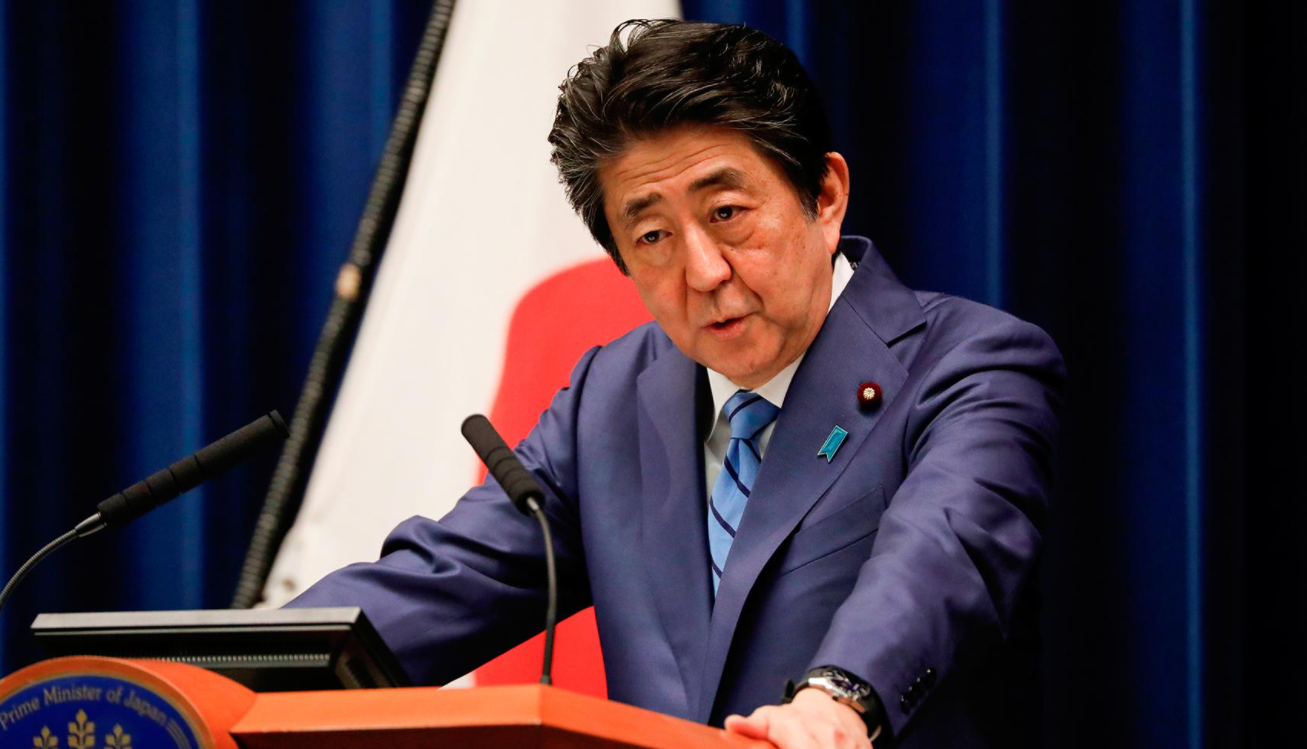 Сіндзо Абе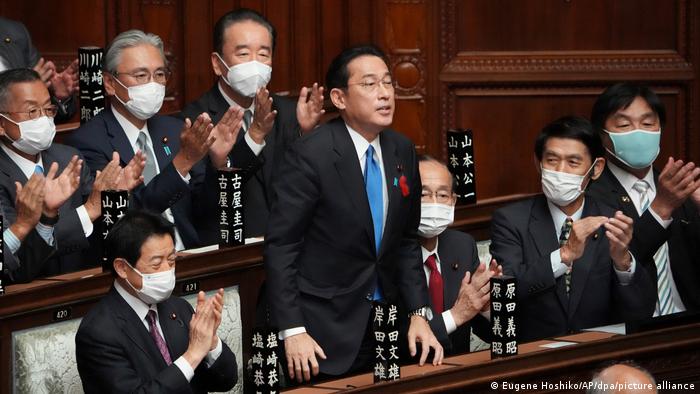 Новий прем’єр-міністр Японії Фуміо Кісіда (в центрі) під час голосування за його кандидатуру в парламенті країниКерівникиПрізвище, ініціалиОцінкаПідпискваліфікаційної роботи Рудік О. М.92розділів:РецензентНормоконтролерЗєнкін М. В.РозділЗмістТермін виконання 1Конституційно-політичний процес в Японії: історичні віхи та узгодження на політичній арені1.1. Суспільно-політичні процеси у Японії під час американської військової окупації (1945–1951 рр.) 1.2. Історичний досвід системи влади Ліберально-демократичної партії Японії (1955 р.) 1.3. Зміни на політичній арені після 1991 року1.4. Партійна система Японії на початку ХХІ ст.2Підсумки парламентських виборів в Японії (2021 р.) 2.1. Перебіг, учасники та результати парламентських виборів у Японії (2021 р.) 2.2. Нова парламентська коаліція прем’єра Японії2.3. Внутрішня політика та зовнішньополітичний вектор уряду Фуміо Кісіди 2.4. Політичні перспективи уряду Фуміо КісідиВСТУП ………………………………………………………………………….5РОЗДІЛ 1КОНСТИТУЦІЙНО-ПОЛІТИЧНИЙ ПРОЦЕС В ЯПОНІЇ: ІСТОРИЧНІ ВІХИ ТА УЗГОДЖЕННЯ НА ПОЛІТИЧНІЙ АРЕНІ ……………………….81.1. Суспільно-політичні процеси у Японії під час американської військової окупації (1945 – 1951 рр.) ………………………………………....81.2. Історичний досвід системи влади Ліберально-демократичної партії Японії (1955 р.) ……………………………………………………….………...161.3. Зміни на політичній арені після 1991 року ………………………...…….241.4. Партійна система Японії на початку ХХІ ст. ………………………….…29РОЗДІЛ 2ПІДСУМКИ ПАРЛАМЕНТСЬКИХ ВИБОРІВ В ЯПОНІЇ (2021 Р.) ……......372.1. Перебіг, учасники та результати парламентських виборів у Японії (2021 р.) …………………………………………………………………………372.2. Нова парламентська коаліція прем’єра Японії …………………………..432.3. Внутрішня політика та зовнішньополітичний вектор уряду Фуміо Кісіди …………………………………………………………………………....482.4. Політичні перспективи уряду Фуміо Кісіди ……………………………..58ВИСНОВКИ …………………………………………………………………….68СПИСОК ВИКОРИСТАНИХ ДЖЕРЕЛ ……………………...………………71ДОДАТКИ ………………………………………………………………………771 січняНабуття чинності Угодою про всеосяжне регіональне економічне партнерство (ВРЕП)СіченьСесія парламенту4 лютогоВідкриття зимових Олімпійських ігор у Пекіні (триватимуть до 20 лютого)4 березняВідкриття зимових Паралімпійських ігор у Пекіні (триватимуть до 13 лютого)11 березня11-річна річниця Великого східно-японського землетрусу та аварії на АЕС «Фукусіма-1» компанії TEPCO11 березняВиповнюється два роки з моменту оголошення Всесвітньою організацією охорони здоров'я (ВООЗ) про пандемію нового коронавірусу1 квітняВік повноліття знижений з 20 до 18 років4 квітняТокійська фондова біржа розділиться на 3 ринкові категорії: Prime, Standard, Growth30 квітняВідкриття музею Цусіма (місто Цусіма, префектура Нагасакі)15 травняВиповнюється 50 років з моменту повернення Окінава під суверенітет Японії.28 травня20-річчя з моменту об'єднання Федерації бізнес-організацій та Федерації асоціацій роботодавців Японії до Японської федерації бізнесу (Кейданрен)5 липняСпівачка Мацутоя Юмі – 50 років від дня дебютуЛипень (ймовірно)Вибори до Палати радників парламенту Японії17 вересня20 років з того моменту, як прем’єр-міністр Коїдзумі Дзюн'їтіро відвідав Північну Корею після підписання Пхеньянської декларації між Японією та Північною Кореєю29 вересня50 років від дня нормалізації дипломатичних відносин між Японією та Китаєм4 жовтня1 рік із моменту вступу Кісіди Фуміо на посаду прем'єр-міністраОсіньУ меморіальному парку Айті Експо (місто Нагакуте, префектура Айті) відкриється «Парк Гіблі»21 листопадаВідкриття турніру Кубка світу з футболу у Катарі (триватиме до 18 грудня)